Сообщение о возможном установлении публичного сервитута с целью складирования строительных и иных материалов, размещение временных или вспомогательных сооружений (включая ограждения, бытовки, навесы) и (или) строительной техники, которые необходимы для капитального ремонта автомобильной дороги ст-ца Воронежская –                             с. Суворовское –  ст-ца Пластуновская на участке км 10+800-км 25+539 в Усть-Лабинском районе.Наименование уполномоченного органа, которым рассматривается ходатайство об установлении публичного сервитута: Администрация муниципального образования Усть-Лабинский районНаименование лица, обратившегося с ходатайством об установлении публичного сервитута: Министерство транспорта и дорожного хозяйства Краснодарского краяАдрес (или иное описание местоположения), а также кадастровые номера земельных участков, в отношении которых испрашивается публичный сервитут (на территории Усть-Лабинского района):4. Ознакомиться с поступившим ходатайством об установлении публичного сервитута и прилагаемым к нему описанием местоположения границ публичного сервитута, можно в Управлении по вопросам земельных отношений и учета муниципальной собственности администрации муниципального образования Усть-Лабинский район по адресу: г. Усть-Лабинск, ул. Ленина, д. 33, каб. 2, тел.: +7(861 35)5 00 29; понедельник – четверг с 8 до 17 часов (перерыв с 12-00 до 13 часов), пятница с 8 до 15 часов (перерыв с 12-00 до 13 часов).5. Подать заявления об учете прав на указанные земельные участки (в случае, если права на них не зарегистрированы в Едином государственном реестре недвижимости) можно в Управлении по вопросам земельных отношений и учета муниципальной собственности администрации муниципального образования Усть-Лабинский район по адресу: г. Усть-Лабинск, ул. Ленина, д. 33, каб. 2, тел.: +7(861 35)5 00 29; понедельник – четверг с 8 до 17 часов (перерыв с 12-00 до 13 часов), пятница с 8 до 15 часов (перерыв с 12-00 до 13 часов). Заявления об учете прав на земельные участки принимаются в течение 15 дней со дня официального опубликования настоящего сообщения.6. Сообщение о возможном установлении публичного сервитута в отношении земельных участков, расположенных на территории Усть-Лабинского района и полный перечень земельных участков и описание местоположения границ публичного сервитута,  размещены на официальных сайтах администрации муниципального образования Усть-Лабинский район (http://adminustlabinsk.ru/), администрации Суворовского сельского поселения Усть-Лабинского района (https://suvorovskoesp.ru), администрации Железного сельского поселения Усть-Лабинского района  (http://zheleznoe-sp.ru) и администрации Воронежского сельского поселения Усть-Лабинского района (https://voronezhskoesp.ru), в информационно-телекоммуникационной сети «Интернет».7. Обоснование необходимости установления публичного сервитута:- постановление главы администрации (губернатора) Краснодарского края от 30.09.2008 № 977                             «Об утверждении Перечня автомобильных дорог общего пользования регионального или межмуниципального значения, находящихся в государственной собственности Краснодарского края»;-проект организации строительства 161/ИПС-558-21-ПОС.8. Правообладатели земельных участков, подавшие заявления по истечении указанного в пункте 5 срока, несут риски невозможности обеспечения их прав в связи с отсутствием информации о таких лицах и их правах на земельные участки. ОПИСАНИЕ МЕСТОПОЛОЖЕНИЯ ГРАНИЦ
Публичный сервитут для размещения объекта: «Капитальный ремонт автомобильной
дороги ст-ца Воронежская - с. Суворовское - ст-ца Пластуновская на участке км 10+800 - км
25+539 в Усть-Лабинском районе»(наименование объекта)Сведения о местоположении границ объектаОПИСАНИЕ МЕСТОПОЛОЖЕНИЯ ГРАНИЦ
Публичный сервитут для размещения объекта: «Капитальный ремонт автомобильной
дороги ст-ца Воронежская - с. Суворовское - ст-ца Пластуновская на участке км 10+800 - км
25+539 в Усть-Лабинском районе»(наименование объекта)Сведения о местоположении границ объектаОПИСАНИЕ МЕСТОПОЛОЖЕНИЯ ГРАНИЦ
Публичный сервитут для размещения объекта: «Капитальный ремонт автомобильной
дороги ст-ца Воронежская - с. Суворовское - ст-ца Пластуновская на участке км 10+800 - км
25+539 в Усть-Лабинском районе»(наименование объекта)Сведения о местоположении границ объектаОПИСАНИЕ МЕСТОПОЛОЖЕНИЯ ГРАНИЦ
Публичный сервитут для размещения объекта: «Капитальный ремонт автомобильной
дороги ст-ца Воронежская - с. Суворовское - ст-ца Пластуновская на участке км 10+800 - км
25+539 в Усть-Лабинском районе»(наименование объекта)Сведения о местоположении границ объектаОПИСАНИЕ МЕСТОПОЛОЖЕНИЯ ГРАНИЦ
Публичный сервитут для размещения объекта: «Капитальный ремонт автомобильной
дороги ст-ца Воронежская - с. Суворовское - ст-ца Пластуновская на участке км 10+800 - км
25+539 в Усть-Лабинском районе»(наименование объекта)Сведения о местоположении границ объектаОПИСАНИЕ МЕСТОПОЛОЖЕНИЯ ГРАНИЦ
Публичный сервитут для размещения объекта: «Капитальный ремонт автомобильной
дороги ст-ца Воронежская - с. Суворовское - ст-ца Пластуновская на участке км 10+800 - км
25+539 в Усть-Лабинском районе»(наименование объекта)Сведения о местоположении границ объектаОПИСАНИЕ МЕСТОПОЛОЖЕНИЯ ГРАНИЦ
Публичный сервитут для размещения объекта: «Капитальный ремонт автомобильной
дороги ст-ца Воронежская - с. Суворовское - ст-ца Пластуновская на участке км 10+800 - км
25+539 в Усть-Лабинском районе»(наименование объекта)Сведения о местоположении границ объектаОПИСАНИЕ МЕСТОПОЛОЖЕНИЯ ГРАНИЦ
Публичный сервитут для размещения объекта: «Капитальный ремонт автомобильной
дороги ст-ца Воронежская - с. Суворовское - ст-ца Пластуновская на участке км 10+800 - км
25+539 в Усть-Лабинском районе»(наименование объекта)Сведения о местоположении границ объектаОПИСАНИЕ МЕСТОПОЛОЖЕНИЯ ГРАНИЦ
Публичный сервитут для размещения объекта: «Капитальный ремонт автомобильной
дороги ст-ца Воронежская - с. Суворовское - ст-ца Пластуновская на участке км 10+800 - км
25+539 в Усть-Лабинском районе»(наименование объекта)Сведения о местоположении границ объектаОПИСАНИЕ МЕСТОПОЛОЖЕНИЯ ГРАНИЦ
Публичный сервитут для размещения объекта: «Капитальный ремонт автомобильной
дороги ст-ца Воронежская - с. Суворовское - ст-ца Пластуновская на участке км 10+800 - км
25+539 в Усть-Лабинском районе»(наименование объекта)Сведения о местоположении границ объектаОПИСАНИЕ МЕСТОПОЛОЖЕНИЯ ГРАНИЦ
Публичный сервитут для размещения объекта: «Капитальный ремонт автомобильной
дороги ст-ца Воронежская - с. Суворовское - ст-ца Пластуновская на участке км 10+800 - км
25+539 в Усть-Лабинском районе»(наименование объекта)Сведения о местоположении границ объектаОПИСАНИЕ МЕСТОПОЛОЖЕНИЯ ГРАНИЦ
Публичный сервитут для размещения объекта: «Капитальный ремонт автомобильной
дороги ст-ца Воронежская - с. Суворовское - ст-ца Пластуновская на участке км 10+800 - км
25+539 в Усть-Лабинском районе»(наименование объекта)Сведения о местоположении границ объектаОПИСАНИЕ МЕСТОПОЛОЖЕНИЯ ГРАНИЦ
Публичный сервитут для размещения объекта: «Капитальный ремонт автомобильной
дороги ст-ца Воронежская - с. Суворовское - ст-ца Пластуновская на участке км 10+800 - км
25+539 в Усть-Лабинском районе»(наименование объекта)Сведения о местоположении границ объектаОПИСАНИЕ МЕСТОПОЛОЖЕНИЯ ГРАНИЦ
Публичный сервитут для размещения объекта: «Капитальный ремонт автомобильной
дороги ст-ца Воронежская - с. Суворовское - ст-ца Пластуновская на участке км 10+800 - км
25+539 в Усть-Лабинском районе»(наименование объекта)Сведения о местоположении границ объектаОПИСАНИЕ МЕСТОПОЛОЖЕНИЯ ГРАНИЦ
Публичный сервитут для размещения объекта: «Капитальный ремонт автомобильной
дороги ст-ца Воронежская - с. Суворовское - ст-ца Пластуновская на участке км 10+800 - км
25+539 в Усть-Лабинском районе»(наименование объекта)Сведения о местоположении границ объектаОПИСАНИЕ МЕСТОПОЛОЖЕНИЯ ГРАНИЦ
Публичный сервитут для размещения объекта: «Капитальный ремонт автомобильной
дороги ст-ца Воронежская - с. Суворовское - ст-ца Пластуновская на участке км 10+800 - км
25+539 в Усть-Лабинском районе»(наименование объекта)Сведения о местоположении границ объектаОПИСАНИЕ МЕСТОПОЛОЖЕНИЯ ГРАНИЦ
Публичный сервитут для размещения объекта: «Капитальный ремонт автомобильной
дороги ст-ца Воронежская - с. Суворовское - ст-ца Пластуновская на участке км 10+800 - км
25+539 в Усть-Лабинском районе»(наименование объекта)Сведения о местоположении границ объектаОПИСАНИЕ МЕСТОПОЛОЖЕНИЯ ГРАНИЦ
Публичный сервитут для размещения объекта: «Капитальный ремонт автомобильной
дороги ст-ца Воронежская - с. Суворовское - ст-ца Пластуновская на участке км 10+800 - км
25+539 в Усть-Лабинском районе»(наименование объекта)Сведения о местоположении границ объектаСхема расположения границ публичного сервитутаПубличный сервитут для размещения объекта: «Капитальный ремонт автомобильной дороги ст-ца
Воронежская - с. Суворовское - ст-ца Пластуновская на участке км 10+800 - км 25+539 в
Усть-Лабинском районе»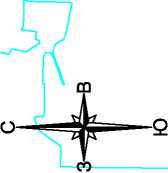 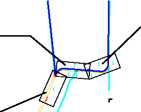 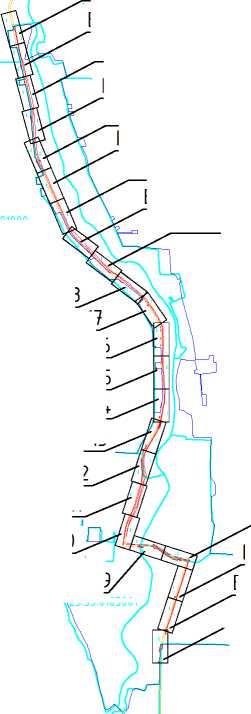 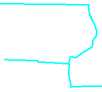 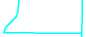 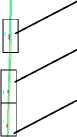 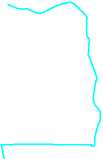 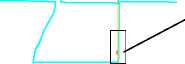 Масштаб 1:70000УслоЬные обозначения:	 проектные границы публичного сервитутапроектное местоположение инженерного сооруженияграница кадастрового квартала	 граница населенных пунктовкадастровый номер кадастрового кварталаСхема расположения границ публичного сервитутаПубличный сервитут для размещения объекта: «Капитальный ремонт автомобильной дороги ст-ца
Воронежская - с. Суворовское - ст-ца Пластуновская на участке км 10+800 - км 25+539 В
Усть-Лабинском районе»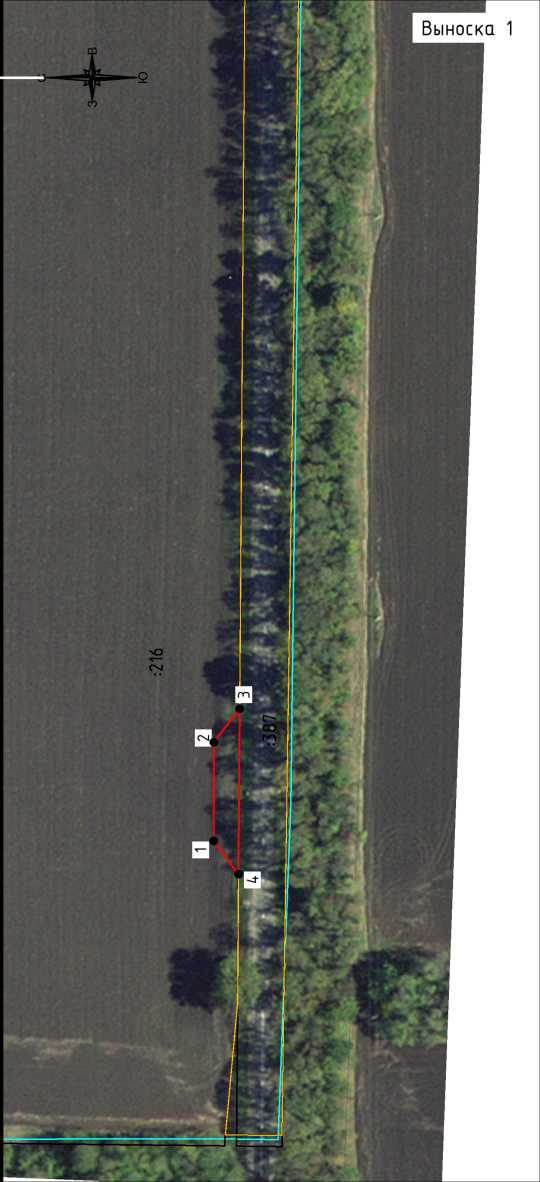 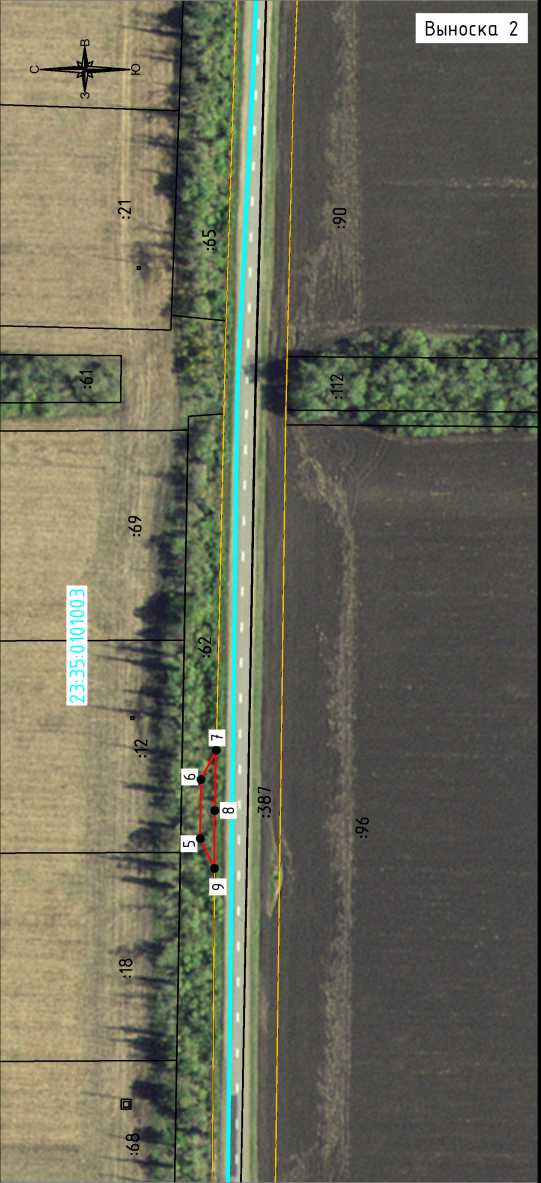 	 проектные границы публичного сервитутапроектное местоположение инженерного сооружения	 границы земельных участков по сведениям ЕГРН граница кадастрового квартала	 граница населенных пунктов• 1	обозначение характерной точки публичного	сервитутакадастровый номер кадастрового квартала:8	кадастровый номер земельного участкаСхема расположения границ публичного сервитутаПубличный сервитут для размещения объекта: «Капитальный ремонт автомобильной дороги ст-ца
Воронежская - с. Суворовское - ст-ца Пластуновская на участке км 10+800 - км 25+539 В
Усть-Лабинском районе»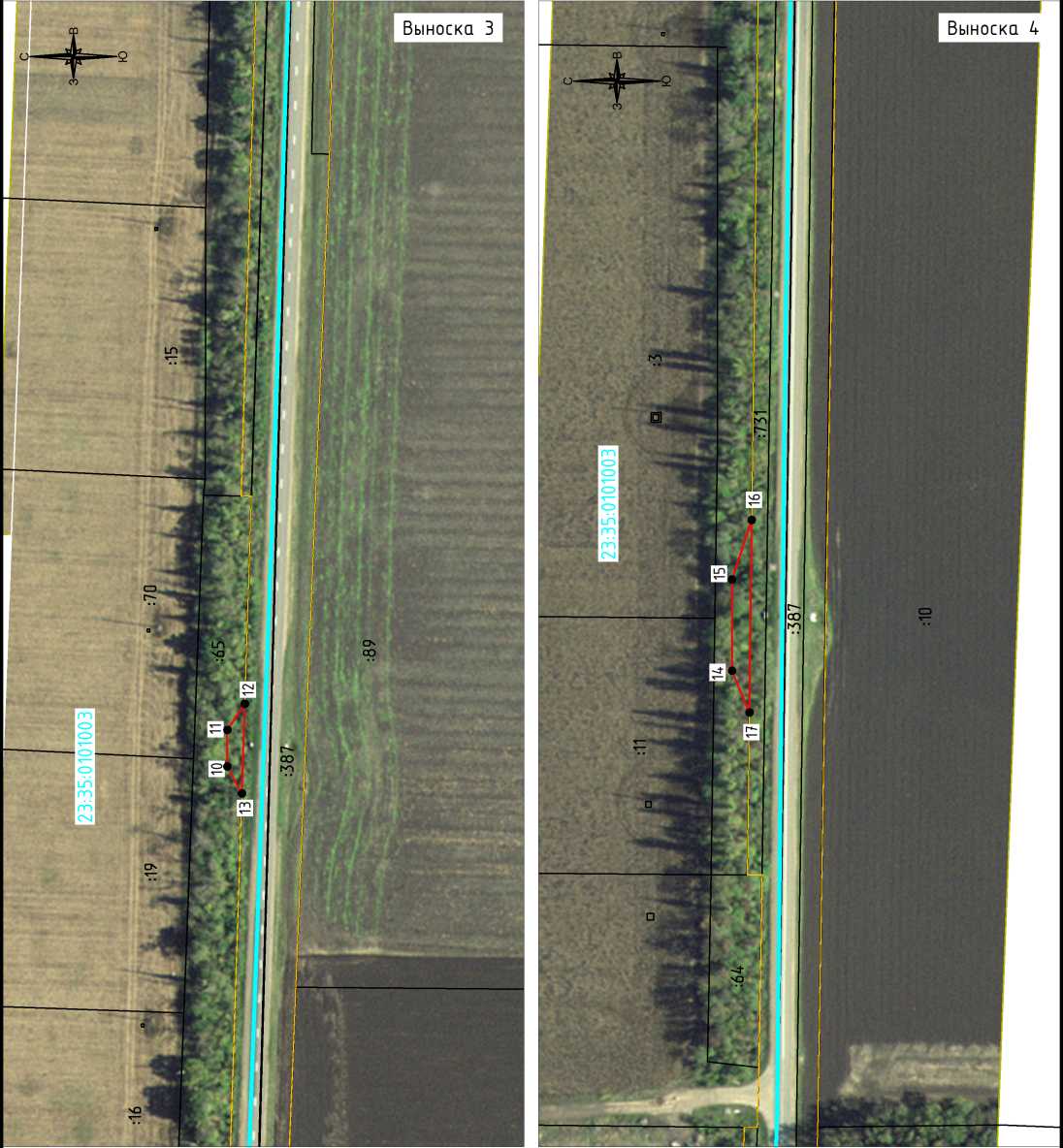 	 проектные границы публичного сервитутапроектное местоположение инженерного сооружения	 границы земельных участков по сведениям ЕГРН граница кадастрового квартала	 граница населенных пунктов• 1	обозначение характерной точки публичного	сервитутакадастровый номер кадастрового квартала:8	кадастровый номер земельного участка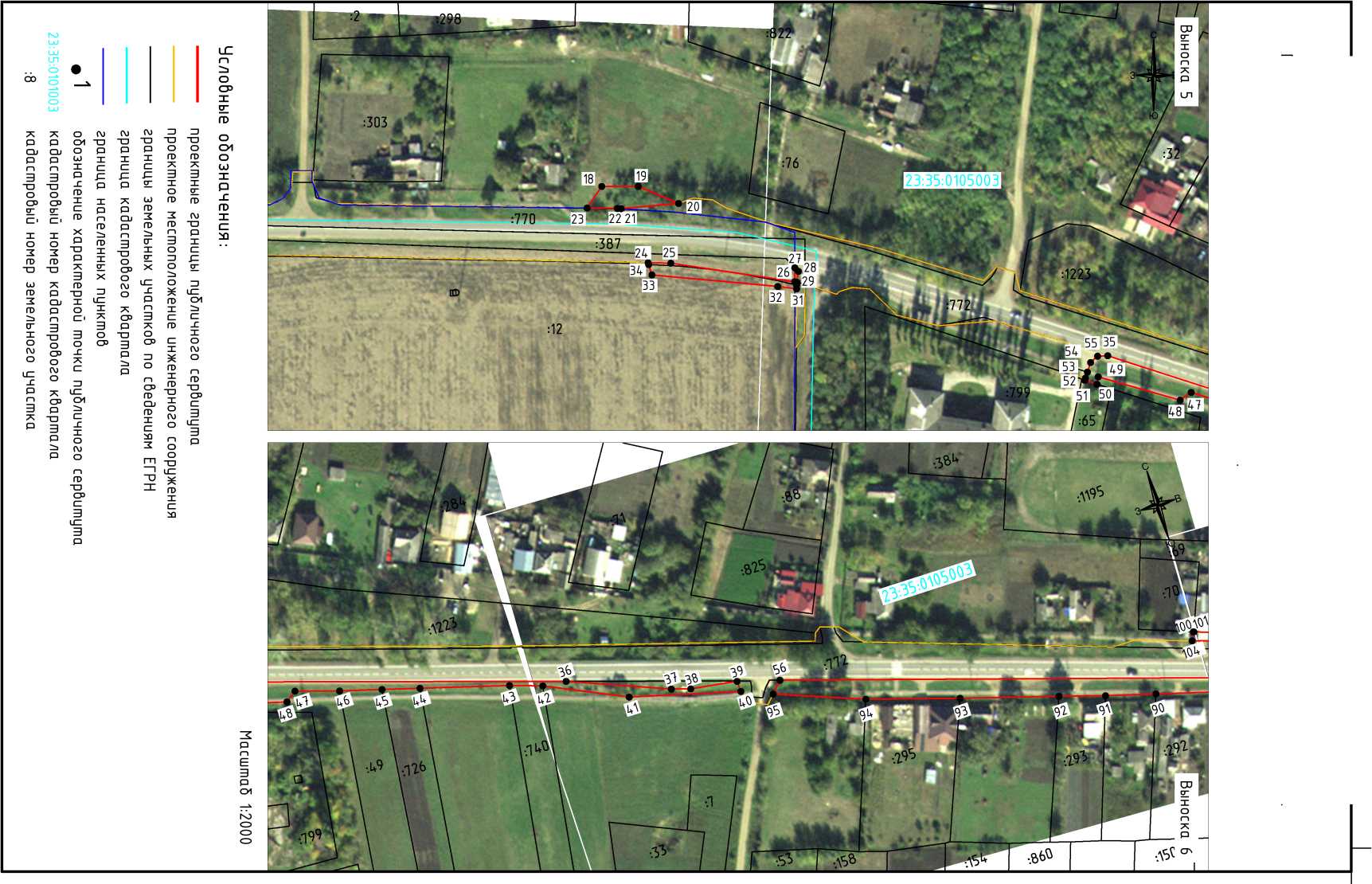 Схема расположения границ публичного сервитутаПубличный сервитут для размещения объекта: «Капитальный ремонт автомобильной дороги ст-ца
Воронежская - с. Суворовское - ст-ца Пластуновская на участке км 10+800 - км 25+539 В
Усть-Лабинском районе»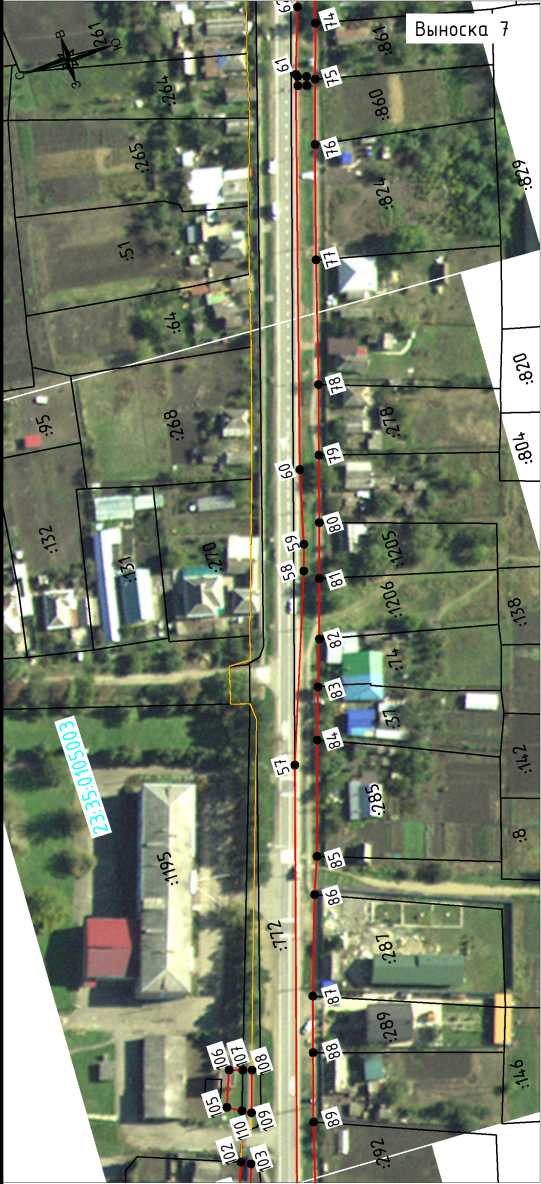 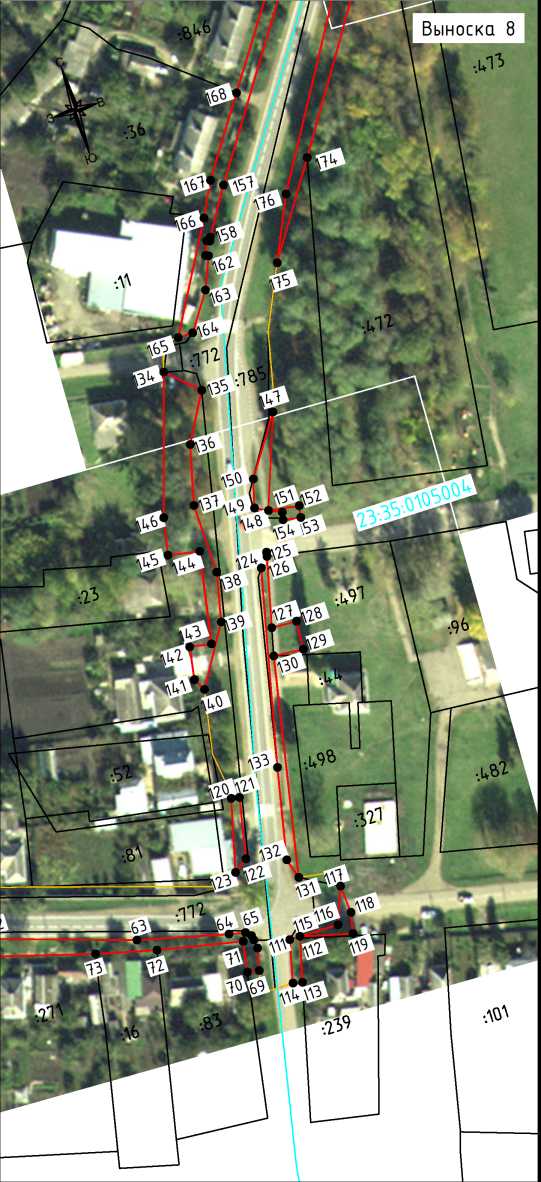 	 проектные границы публичного сервитута проектное местоположение инженерного сооружения	 границы земельных участков по сведениям ЕГРН граница кадастрового квартала	 граница населенных пунктов• 1	обозначение характерной точки публичного	сервитутакадастровый номер кадастрового квартала:8	кадастровый номер земельного участкаСхема расположения границ публичного сервитутаПубличный сервитут для размещения объекта: «Капитальный ремонт автомобильной дороги ст-ца
Воронежская - с. Суворовское - ст-ца Пластуновская на участке км 10+800 - км 25+539 В
Усть-Лабинском районе»Услобные обозначения: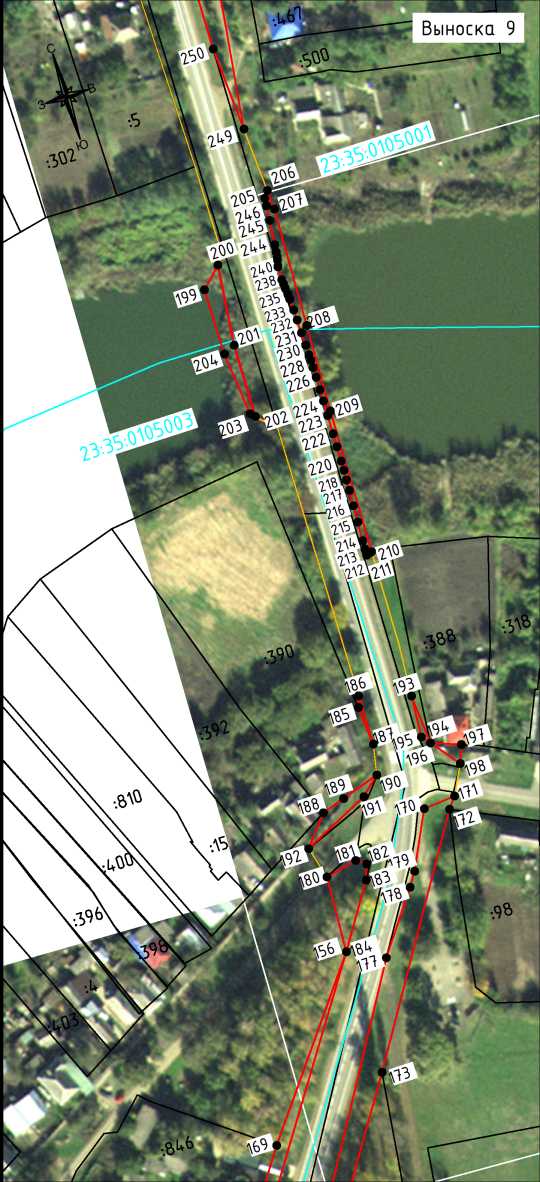 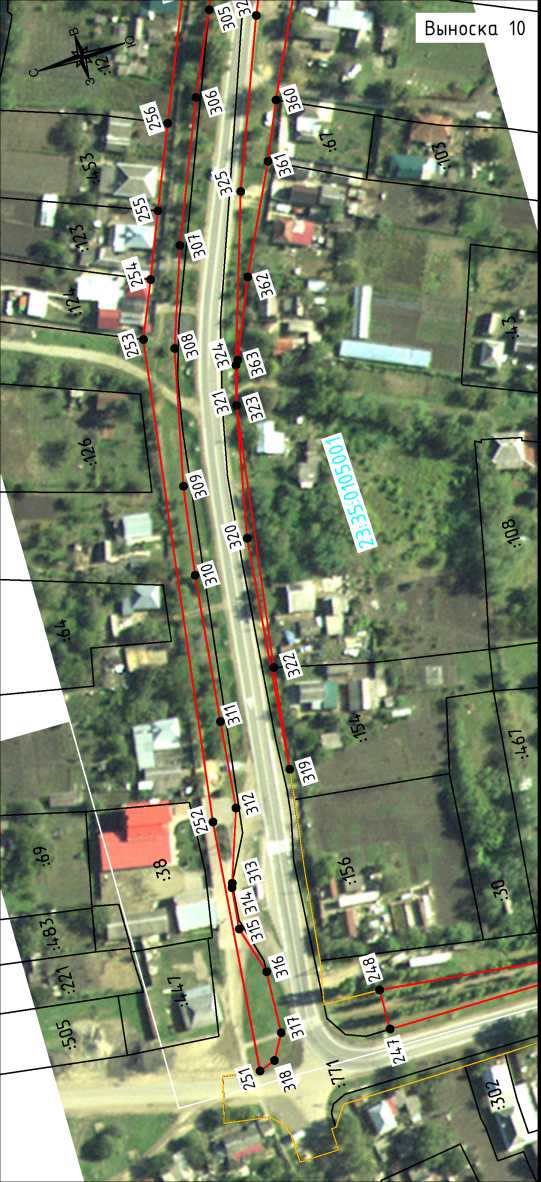 	 проектные границы публичного сервитутапроектное местоположение инженерного сооружения	 границы земельных участков по сведениям ЕГРН граница кадастрового квартала	 граница населенных пунктов• 1	обозначение характерной точки публичного	сервитутакадастровый номер кадастрового квартала:8	кадастровый номер земельного участкаСхема расположения границ публичного сервитутаПубличный сервитут для размещения объекта: «Капитальный ремонт автомобильной дороги ст-ца
Воронежская - с. Суворовское - ст-ца Пластуновская на участке км 10+800 - км 25+539 В
Усть-Лабинском районе»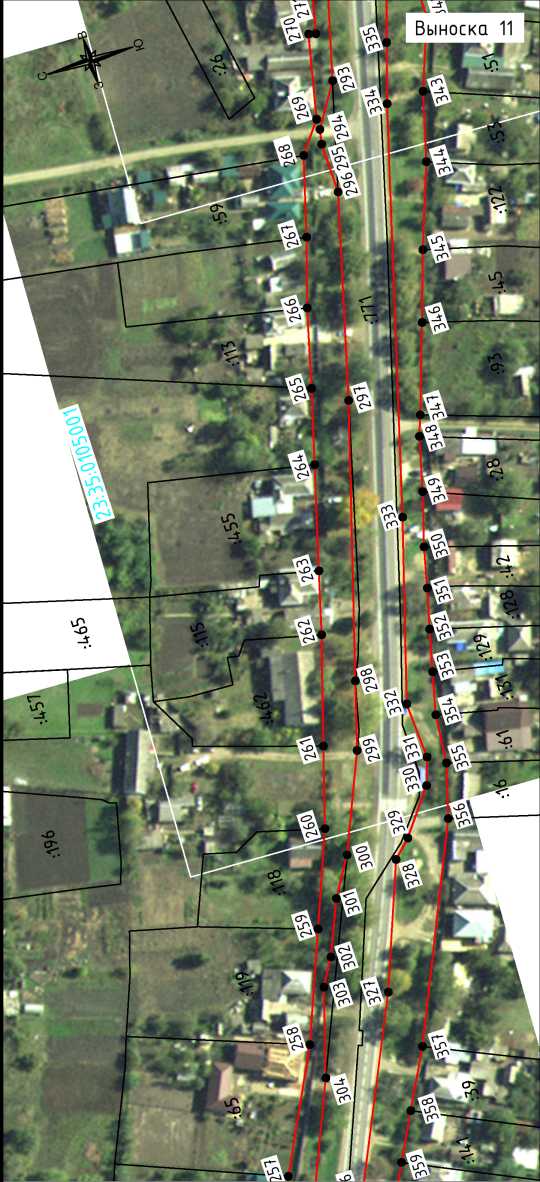 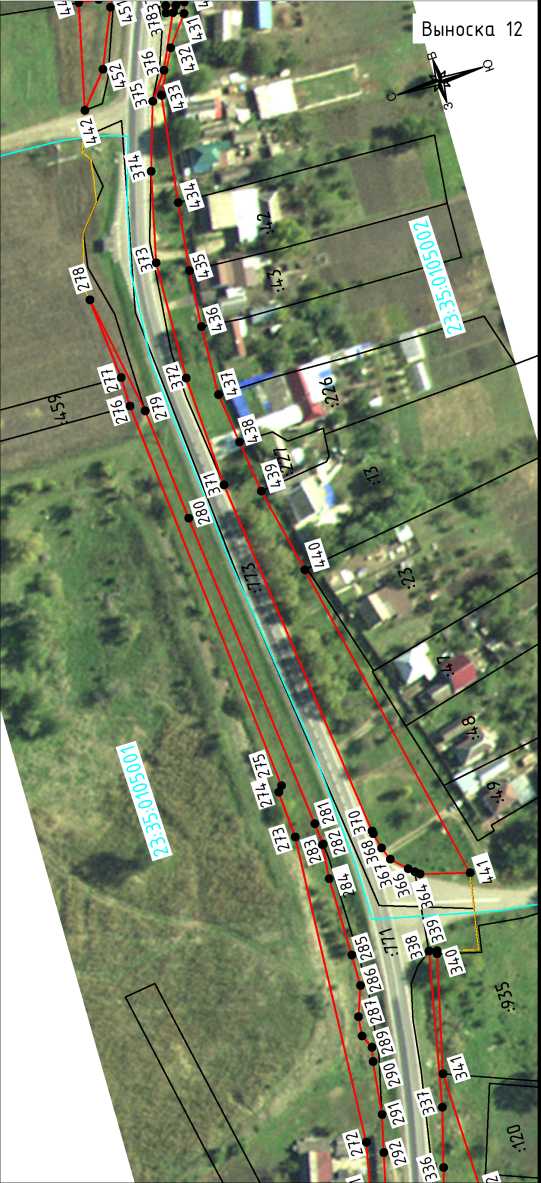 	 проектные границы публичного сервитутапроектное местоположение инженерного сооружения	 границы земельных участков по сведениям ЕГРН граница кадастрового квартала	 граница населенных пунктов• 1	обозначение характерной точки публичного	сервитутакадастровый номер кадастрового квартала:8	кадастровый номер земельного участкаСхема расположения границ публичного сервитутаПубличный сервитут для размещения объекта: «Капитальный ремонт автомобильной дороги ст-ца
Воронежская - с. Суворовское - ст-ца Пластуновская на участке км 10+800 - км 25+539 В
Усть-Лабинском районе»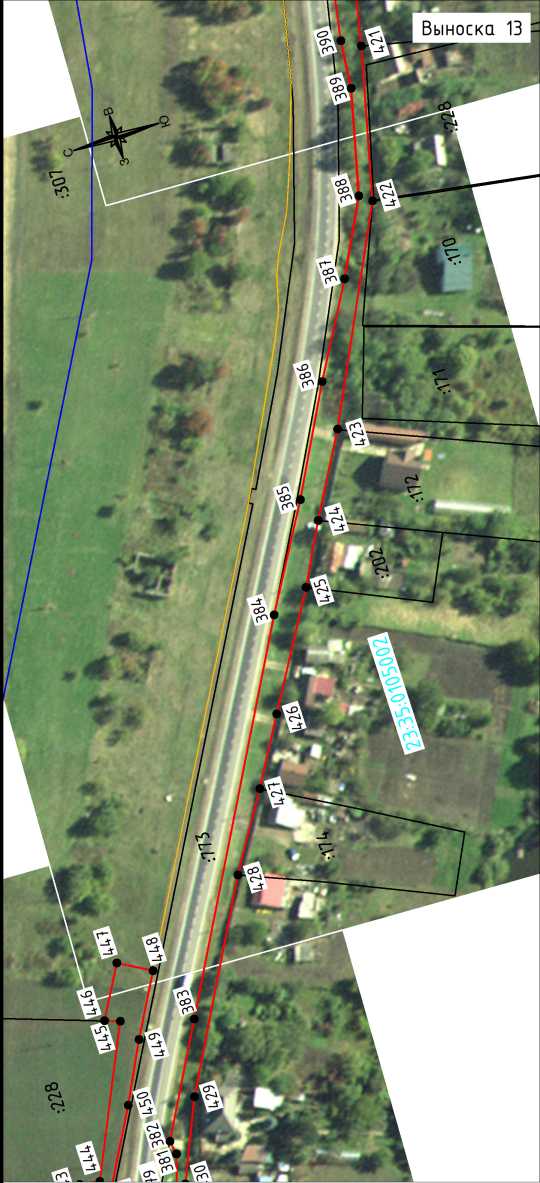 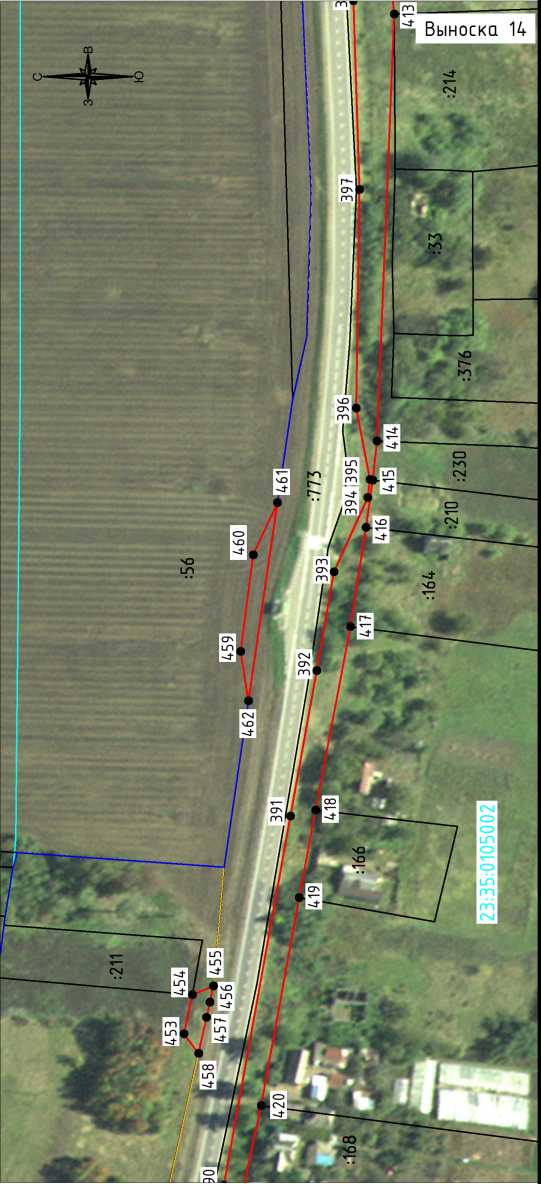 	 проектные границы публичного сервитутапроектное местоположение инженерного сооружения	 границы земельных участков по сведениям ЕГРН граница кадастрового квартала	 граница населенных пунктов• 1	обозначение характерной точки публичного	сервитутакадастровый номер кадастрового квартала:8	кадастровый номер земельного участка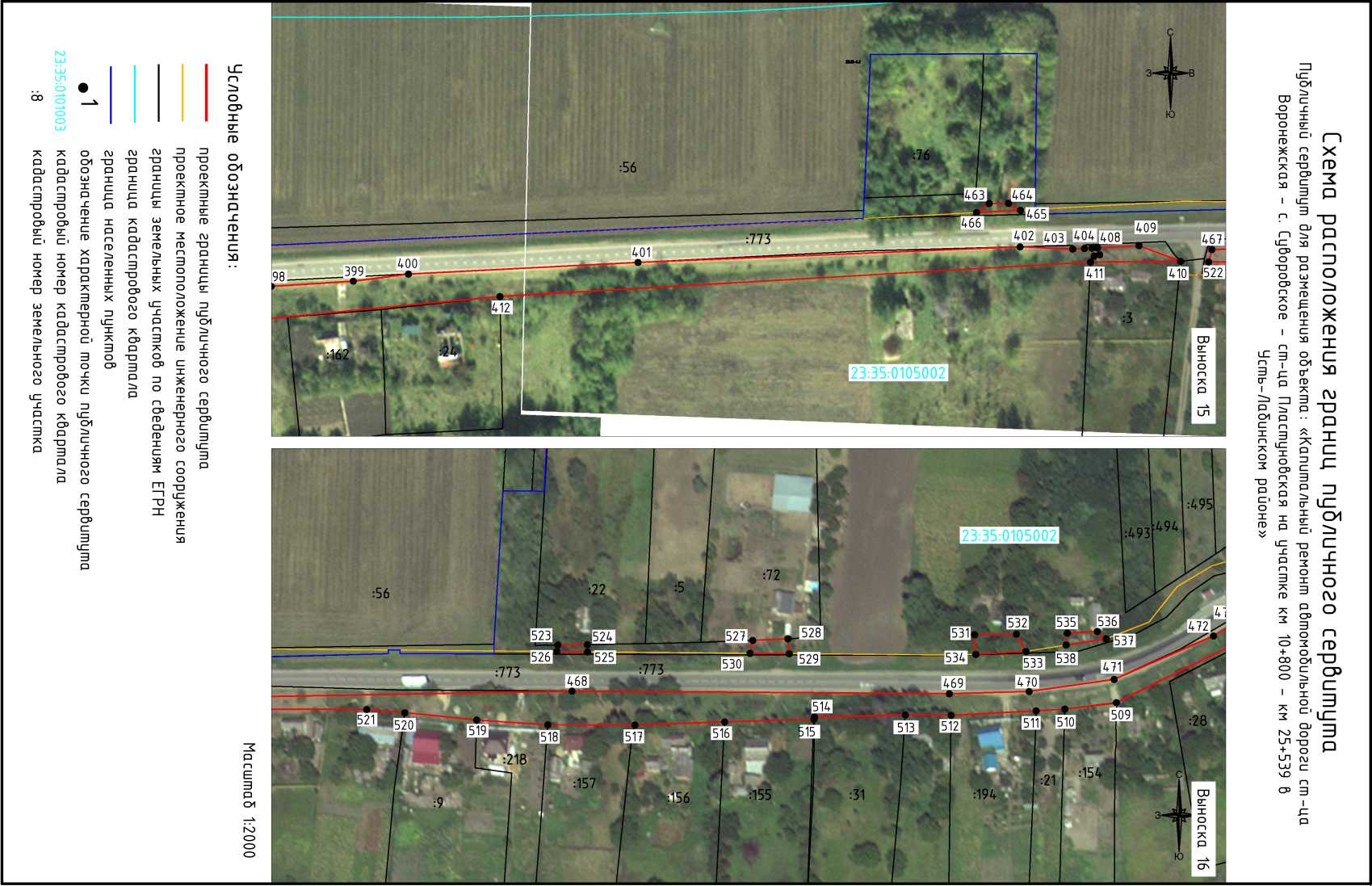 Схема расположения границ публичного сервитутаПубличный сервитут для размещения объекта: «Капитальный ремонт автомобильной дороги ст-ца
Воронежская - с. Суворовское - ст-ца Пластуновская на участке км 10+800 - км 25+539 В
Усть-Лабинском районе»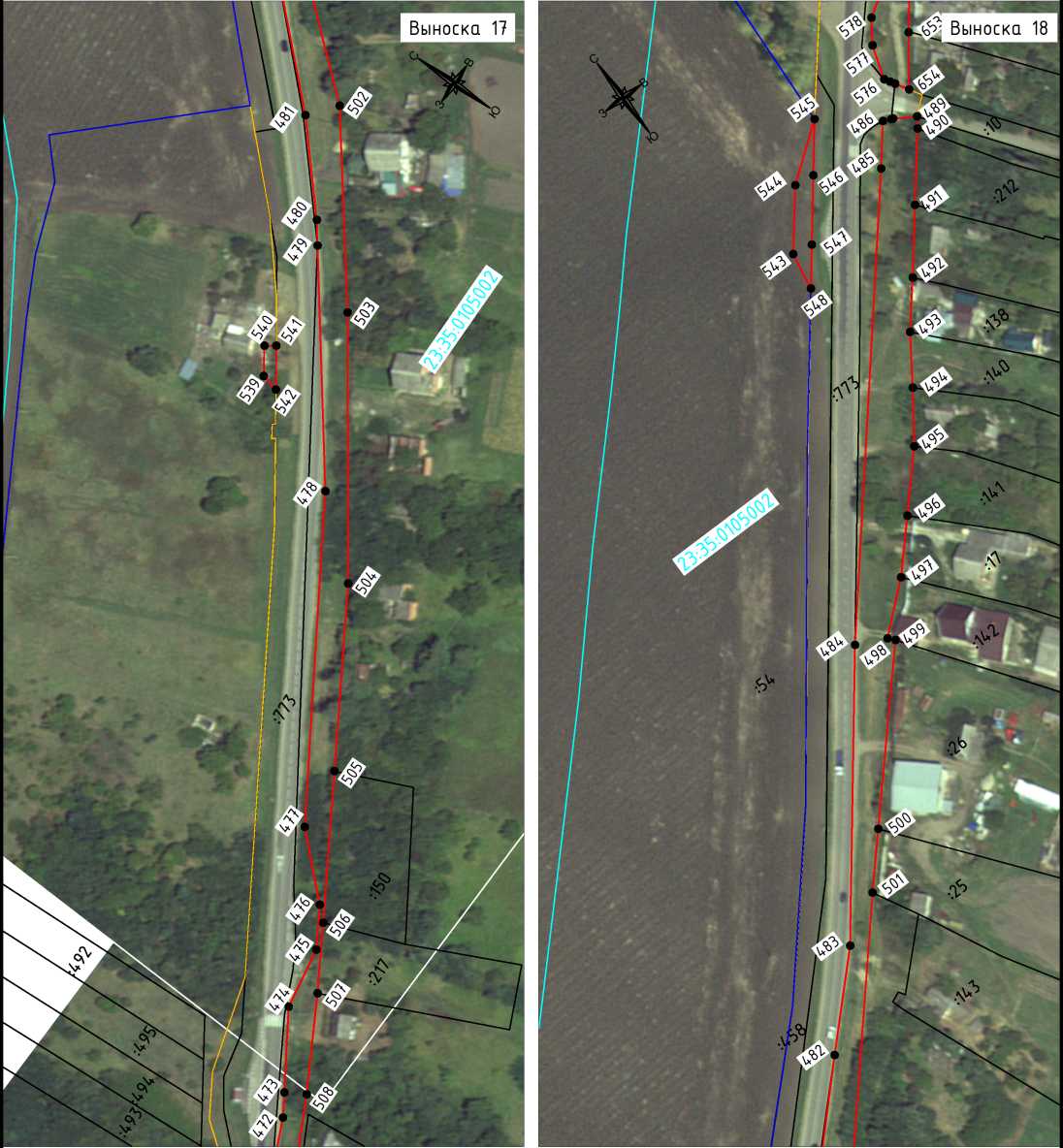 Масштаб 1:2000Услобные обозначения:	 проектные границы публичного сервитутапроектное местоположение инженерного сооружения	 границы земельных участков по сведениям ЕГРН граница кадастрового квартала	 граница населенных пунктов• 1	обозначение характерной точки публичного	сервитутакадастровый номер кадастрового квартала:8	кадастровый номер земельного участкаСхема расположения границ публичного сервитутаПубличный сервитут для размещения объекта: «Капитальный ремонт автомобильной дороги ст-ца
Воронежская - с. Суворовское - ст-ца Пластуновская на участке км 10+800 - км 25+539 В
Усть-Лабинском районе»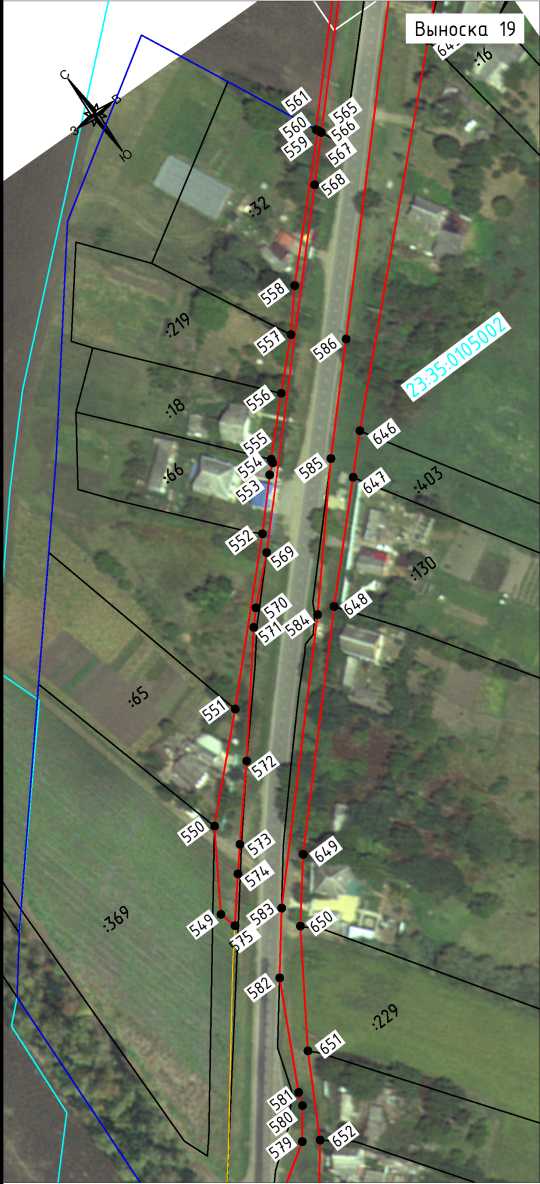 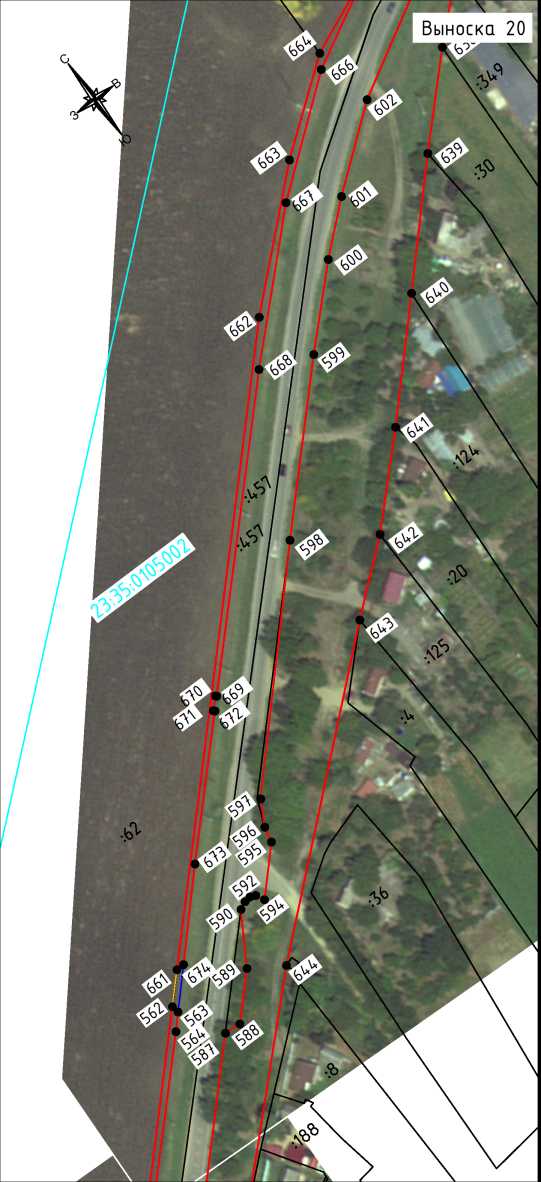 проектные границы публичного сервитута проектное местоположение инженерного сооружения границы земельных участков по сведениям ЕГРН граница кадастрового квартала граница населенных пунктовобозначение характерной точки публичного сервитута кадастровый номер кадастрового квартала кадастровый номер земельного участкаСхема расположения границ публичного сервитутаПубличный сервитут для размещения объекта: «Капитальный ремонт автомобильной дороги ст-ца
Воронежская - с. Суворовское - ст-ца ПластуноВская на участке км 10+800 - км 25+539 В
Усть-Лабинском районе»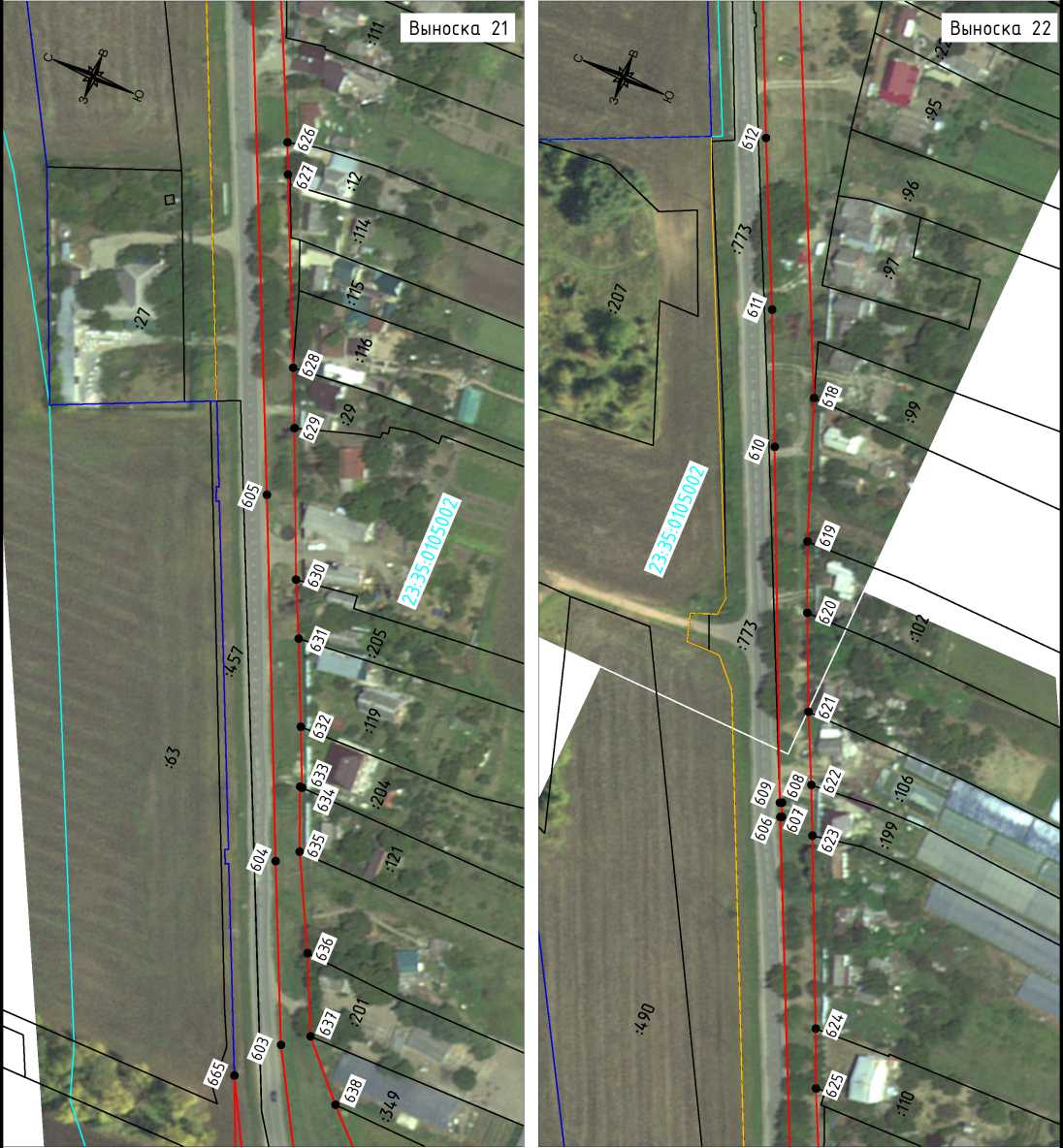 Масштаб 1:2000Услобные обозначения:	 проектные границы публичного сервитутапроектное местоположение инженерного сооружения	 границы земельных участков по сведениям ЕГРН граница кадастрового квартала	 граница населенных пунктов• 1	обозначение характерной точки публичного	сервитутакадастровый номер кадастрового квартала:8	кадастровый номер земельного участкаСхема расположения границ публичного сервитутаПубличный сервитут для размещения объекта: «Капитальный ремонт автомобильной дороги ст-ца
Воронежская - с. Суворовское - ст-ца Пластуновская на участке км 10+800 - км 25+539 В
Усть-Лабинском районе»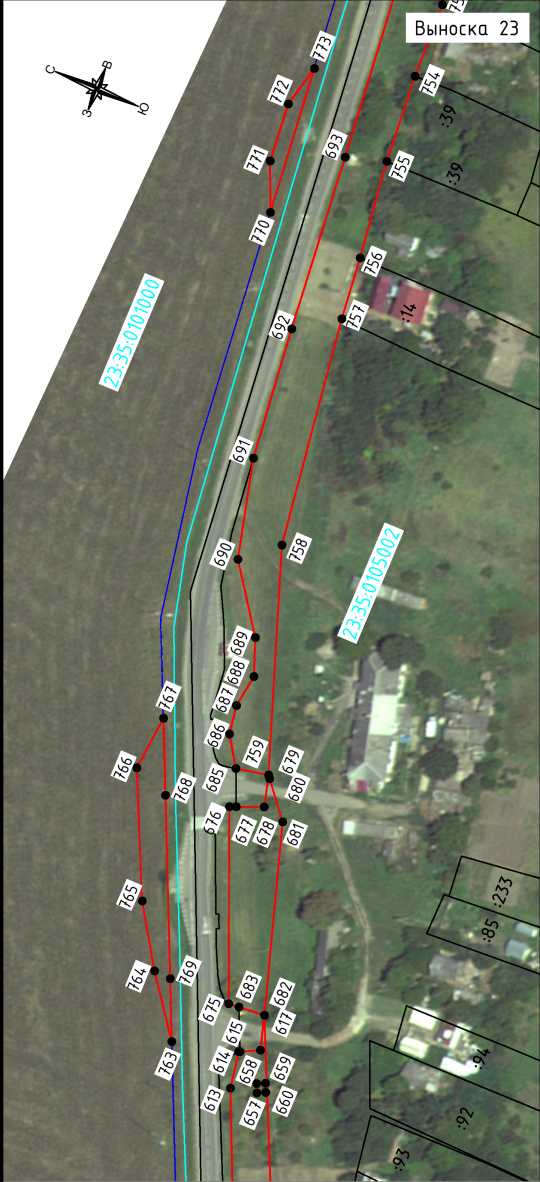 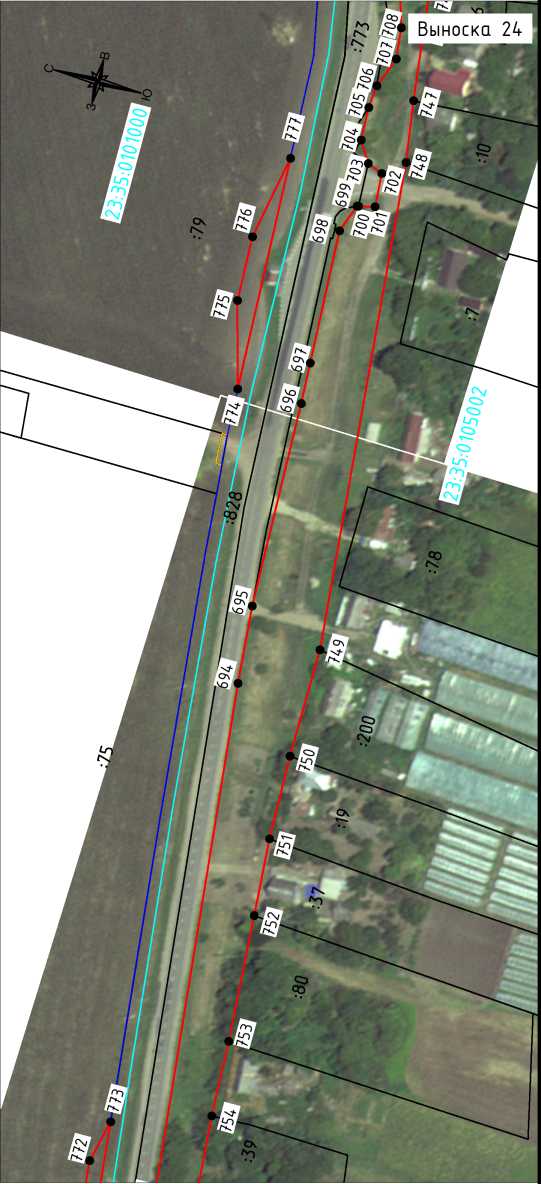 	 проектные границы публичного сервитута проектное местоположение инженерного сооружения	 границы земельных участков по сведениям ЕГРН граница кадастрового квартала	 граница населенных пунктов• 1	обозначение характерной точки публичного	сервитутакадастровый номер кадастрового квартала:8	кадастровый номер земельного участкаСхема расположения границ публичного сервитутаПубличный сервитут для размещения объекта: «Капитальный ремонт автомобильной дороги ст-ца
Воронежская - с. Суворовское - ст-ца Пластуновская на участке км 10+800 - км 25+539 В
Усть-Лабинском районе»Услобные обозначения: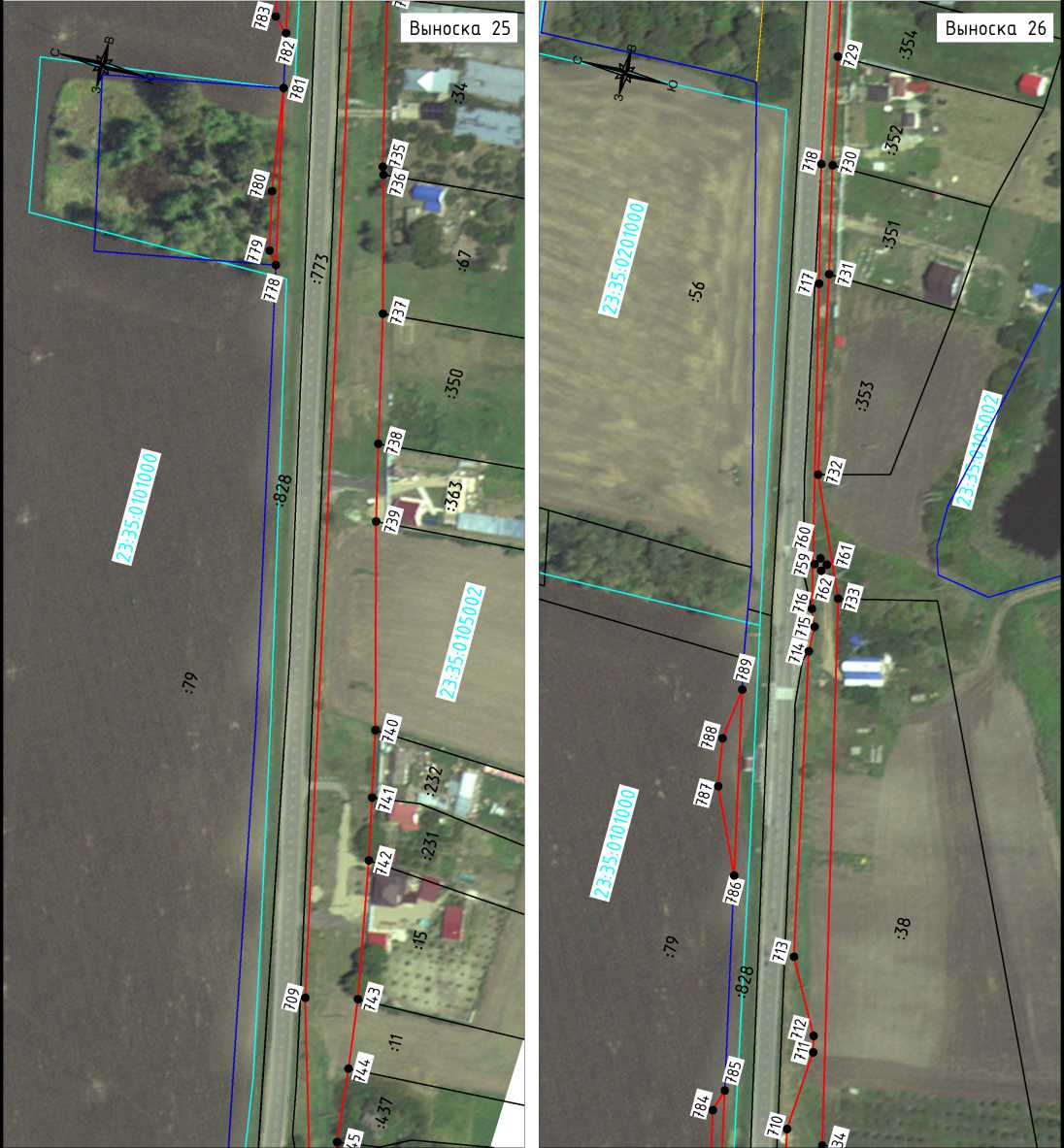 	 проектные границы публичного сервитутапроектное местоположение инженерного сооружения	 границы земельных участков по сведениям ЕГРН граница кадастрового квартала	 граница населенных пунктов• 1	обозначение характерной точки публичного	сервитутакадастровый номер кадастрового квартала:8	кадастровый номер земельного участкаСхема расположения границ публичного сервитутаПубличный сервитут для размещения объекта: «Капитальный ремонт автомобильной дороги ст-ца
Воронежская - с. Суворовское - ст-ца ПластуноВская на участке км 10+800 - км 25+539 В
Усть-Лабинском районе»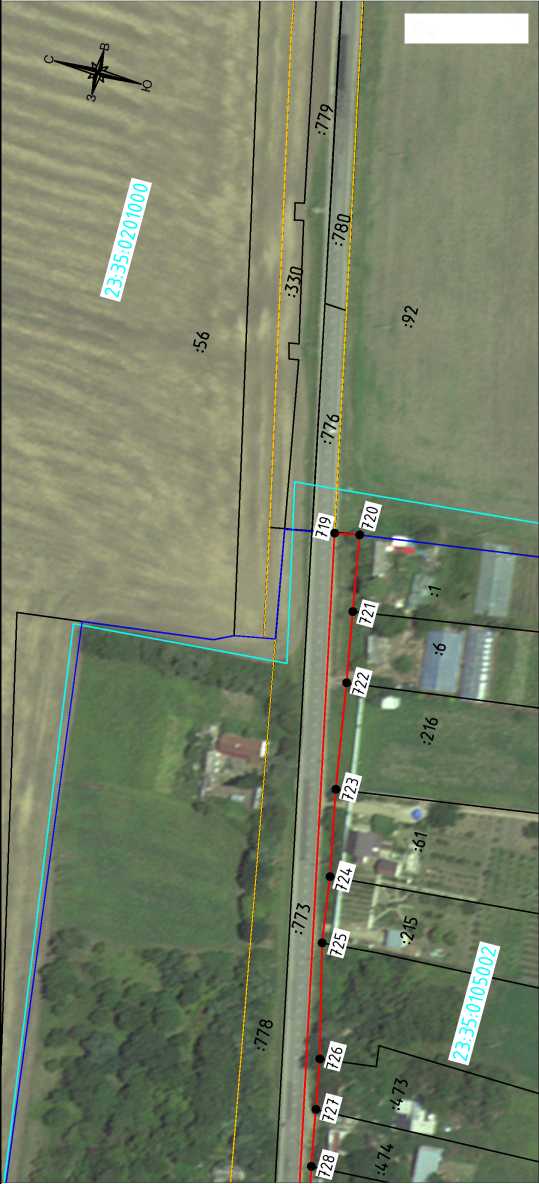 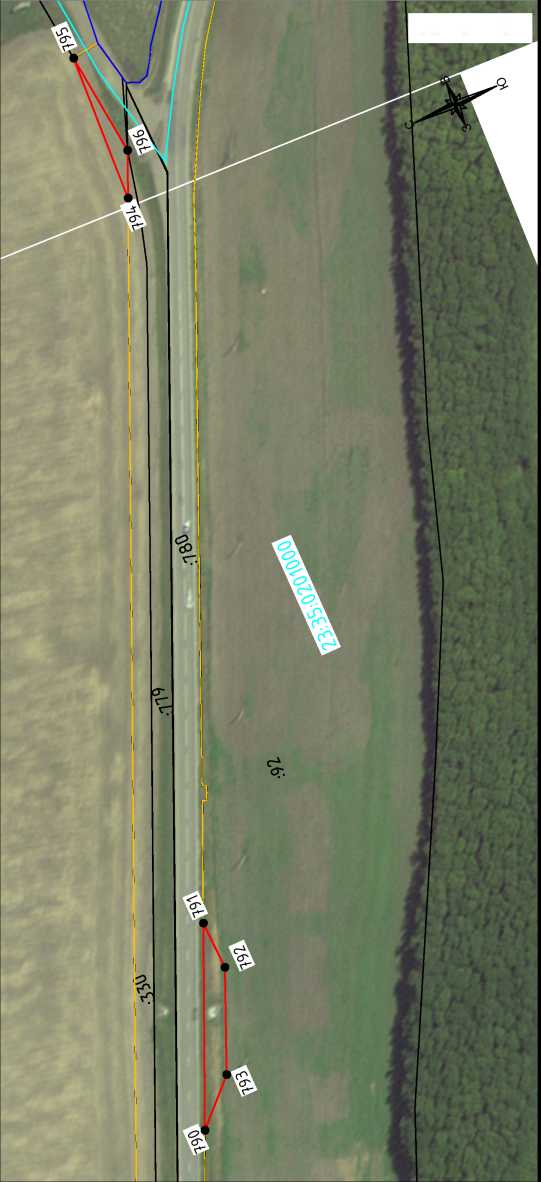 	 проектные границы публичного сервитутапроектное местоположение инженерного сооружения	 границы земельных участков по сведениям ЕГРН граница кадастрового квартала	 граница населенных пунктов• 1	обозначение характерной точки публичного	сервитутакадастровый номер кадастрового квартала:8	кадастровый номер земельного участкаСхема расположения границ публичного сервитутаПубличный сервитут для размещения объекта: «Капитальный ремонт автомобильной дороги ст-ца
Воронежская - с. Суворовское - ст-ца Пластуновская на участке км 10+800 - км 25+539 В
Усть-Лабинском районе»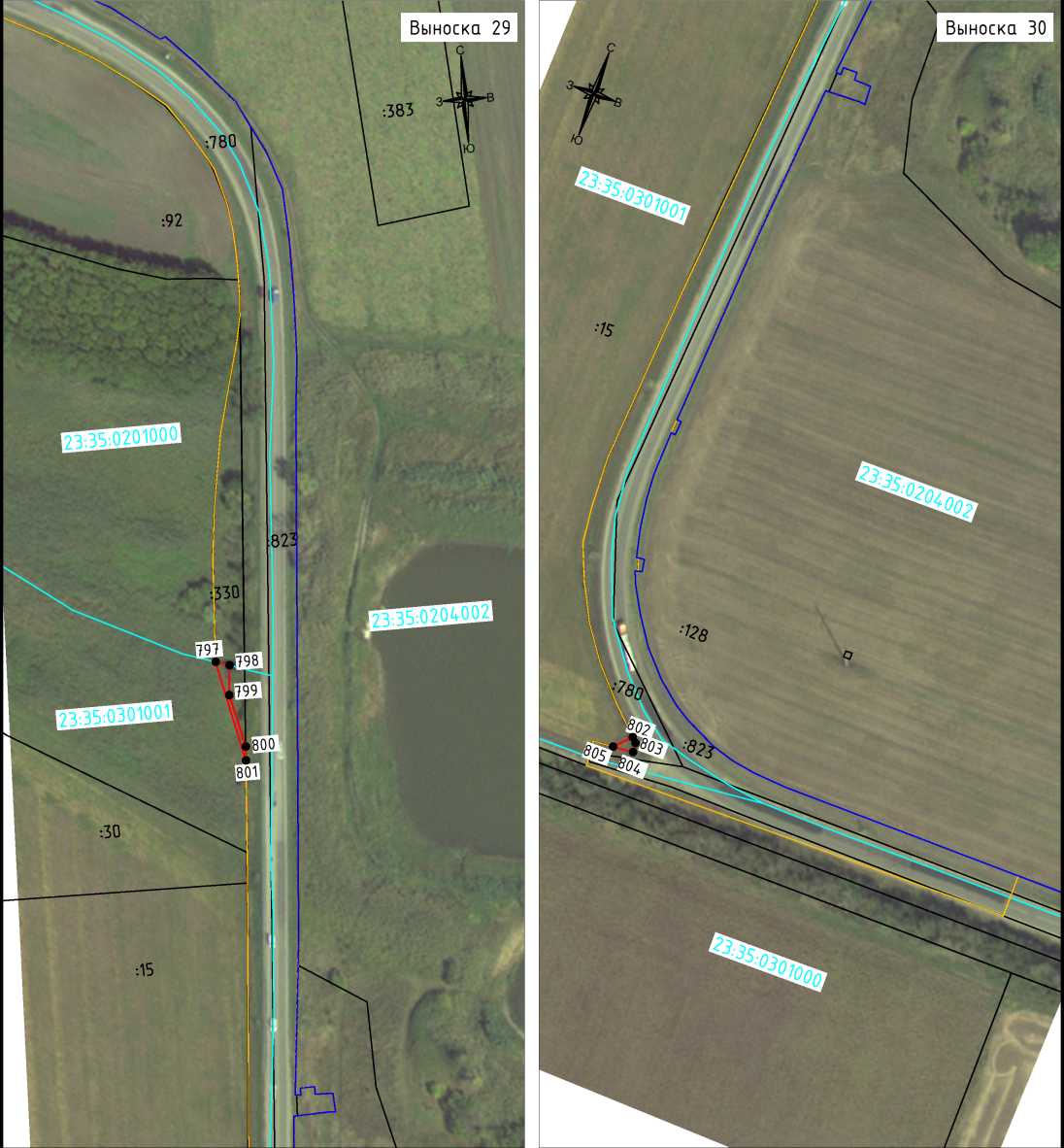 Услобные обозначения:Масштаб 1:2000	 проектные границы публичного сервитутапроектное местоположение инженерного сооружения	 границы земельных участков по сведениям ЕГРН граница кадастрового квартала	 граница населенных пунктов• 1	обозначение характерной точки публичного	сервитутакадастровый номер кадастрового квартала:8	кадастровый номер земельного участка№ п/пКадастровый номер земельного участкаАдрес (местоположение)часть земельного участка единого землепользования23:35:0000000:93Краснодарский край, Усть-Лабинский район, в границах ОАО «Суворовское» часть земельного участка единого землепользования23:35:0000000:112Краснодарский край, Усть-Лабинский район, с/о Суворовскийчасть земельного участка 23:35:0105003:1195Краснодарский край, Усть-Лабинский район, с. Суворовское, ул. Ленина, 80часть земельного участка 23:35:0105004:497Краснодарский край, Усть-Лабинский район, с. Суворовское, ул. Лениначасть земельного участка единого землепользования23:35:0000000:117Краснодарский край, Усть-Лабинский райончасть земельного участка 23:35:0201000:107Краснодарский край, Усть-Лабинский район, х. Железныйчасть земельного участка 23:35:0301001:15Краснодарский край, Усть-Лабинский район, с/о Воронежскийчасть земель в границах кадастровых кварталов 23:35:0101004Краснодарский край, Усть-Лабинский район, в границах Суворовского сельского поселениячасть земель в границах кадастровых кварталов 23:35:0101003Краснодарский край, Усть-Лабинский район, в границах Суворовского сельского поселениячасть земель в границах кадастровых кварталов 23:35:0000000Краснодарский край, Усть-Лабинский район, в границах Суворовского сельского поселениячасть земель в границах кадастровых кварталов 23:35:0105003Краснодарский край, Усть-Лабинский район, в границах Суворовского сельского поселениячасть земель в границах кадастровых кварталов 23:35:0105004Краснодарский край, Усть-Лабинский район, в границах Суворовского сельского поселениячасть земель в границах кадастровых кварталов 23:35:0105001Краснодарский край, Усть-Лабинский район, в границах Суворовского сельского поселениячасть земель в границах кадастровых кварталов 23:35:0105002Краснодарский край, Усть-Лабинский район, в границах Суворовского сельского поселениячасть земель в границах кадастровых кварталов 23:35:0201000Краснодарский край, Усть-Лабинский район, в границах Железного сельского поселениячасть земель в границах кадастровых кварталов 23:35:0301001Краснодарский край, Усть-Лабинский район, в границах Воронежского сельского поселенияОПИСАНИЕ МЕСТОПОЛОЖЕНИЯ ГРАНИЦ Публичный сервитут для размещения объекта: «Капитальный ремонт автомобильной дороги ст-ца Воронежская - с. Суворовское - ст-ца Пластуновская на участке км 10+800 - кмОПИСАНИЕ МЕСТОПОЛОЖЕНИЯ ГРАНИЦ Публичный сервитут для размещения объекта: «Капитальный ремонт автомобильной дороги ст-ца Воронежская - с. Суворовское - ст-ца Пластуновская на участке км 10+800 - кмОПИСАНИЕ МЕСТОПОЛОЖЕНИЯ ГРАНИЦ Публичный сервитут для размещения объекта: «Капитальный ремонт автомобильной дороги ст-ца Воронежская - с. Суворовское - ст-ца Пластуновская на участке км 10+800 - км25+539 в Усть-Лабинском районе» (наименование объекта местоположение границ, которого описано (далее - объект)25+539 в Усть-Лабинском районе» (наименование объекта местоположение границ, которого описано (далее - объект)25+539 в Усть-Лабинском районе» (наименование объекта местоположение границ, которого описано (далее - объект)Сведения об объектеСведения об объектеСведения об объекте№п/пХарактеристики объектаОписание характеристик1231.Местоположение объектаКраснодарский край, Усть-Лабинский район2.Площадь объекта ± величина погрешности определения площади (Р± АР)100596 кв.м ± 110 кв.м3.Иные характеристики объектаПубличный сервитут в целях складирования строительных и иных материалов, размещения временных или вспомогательных сооружений (включая ограждения, бытовки, навесы) и (или) строительной техники, которые необходимы для размещения линейного объекта «Капитальный ремонт автомобильной дороги ст-ца Воронежская - с. Суворовское - ст-ца Пластуновская на участке км 10+800 - км 25+539 в Усть-Лабинском районе»;обладатель публичного сервитута: Министерство транспорта и дорожного хозяйства Краснодарского края, находящееся по адресу: 350014, Краснодарский край, город Краснодар, Красная ул, д. 35. ОГРН 1022301219940, ИНН 2308077190. Электронная почта: mt@krasnodar.ru;срок публичного сервитута: 28 месяцев со дня внесения сведений в ЕГРНОПИСАНИЕ МЕСТОПОЛОЖЕНИЯ ГРАНИЦ Публичный сервитут для размещения объекта: «Капитальный ремонт автомобильной дороги ст-ца Воронежская - с. Суворовское - ст-ца Пластуновская на участке км 10+800 - кмОПИСАНИЕ МЕСТОПОЛОЖЕНИЯ ГРАНИЦ Публичный сервитут для размещения объекта: «Капитальный ремонт автомобильной дороги ст-ца Воронежская - с. Суворовское - ст-ца Пластуновская на участке км 10+800 - кмОПИСАНИЕ МЕСТОПОЛОЖЕНИЯ ГРАНИЦ Публичный сервитут для размещения объекта: «Капитальный ремонт автомобильной дороги ст-ца Воронежская - с. Суворовское - ст-ца Пластуновская на участке км 10+800 - кмОПИСАНИЕ МЕСТОПОЛОЖЕНИЯ ГРАНИЦ Публичный сервитут для размещения объекта: «Капитальный ремонт автомобильной дороги ст-ца Воронежская - с. Суворовское - ст-ца Пластуновская на участке км 10+800 - кмОПИСАНИЕ МЕСТОПОЛОЖЕНИЯ ГРАНИЦ Публичный сервитут для размещения объекта: «Капитальный ремонт автомобильной дороги ст-ца Воронежская - с. Суворовское - ст-ца Пластуновская на участке км 10+800 - кмОПИСАНИЕ МЕСТОПОЛОЖЕНИЯ ГРАНИЦ Публичный сервитут для размещения объекта: «Капитальный ремонт автомобильной дороги ст-ца Воронежская - с. Суворовское - ст-ца Пластуновская на участке км 10+800 - км25+539 в Усть-Лабинском районе» (наименование объекта)25+539 в Усть-Лабинском районе» (наименование объекта)25+539 в Усть-Лабинском районе» (наименование объекта)25+539 в Усть-Лабинском районе» (наименование объекта)25+539 в Усть-Лабинском районе» (наименование объекта)25+539 в Усть-Лабинском районе» (наименование объекта)Сведения о местоположении границ объектаСведения о местоположении границ объектаСведения о местоположении границ объектаСведения о местоположении границ объектаСведения о местоположении границ объектаСведения о местоположении границ объекта1. Система координат МСК 23, зона 21. Система координат МСК 23, зона 21. Система координат МСК 23, зона 21. Система координат МСК 23, зона 21. Система координат МСК 23, зона 21. Система координат МСК 23, зона 22. Сведения о характерных точках границ объекта2. Сведения о характерных точках границ объекта2. Сведения о характерных точках границ объекта2. Сведения о характерных точках границ объекта2. Сведения о характерных точках границ объекта2. Сведения о характерных точках границ объектаОбозначение характерных точек границКоординаты, мКоординаты, мМетод определения координат характерной точкиСредняя квадратическая погрешность положения характерной точки М мОписание обозначени я точки на местности (при наличии)Обозначение характерных точек границХYМетод определения координат характерной точкиСредняя квадратическая погрешность положения характерной точки М мОписание обозначени я точки на местности (при наличии)123456(1)1506201.852173307.42Аналитический метод0.1—2506201.852173340.89Аналитический метод0.1—3506193.062173352.2Аналитический метод0.1—4506193.462173296.21Аналитический метод0.1—1506201.852173307.42Аналитический метод0.1—(2)5506194.092174509.11Аналитический метод0.1—6506193.792174529.11Аналитический метод0.1—7506188.672174538.98Аналитический метод0.1—8506189.142174518.63Аналитический метод0.1—9506189.282174499.02Аналитический метод0.1—5506194.092174509.11Аналитический метод0.1—(3)10506182.942174925.74Аналитический метод0.1—11506182.922174938.48Аналитический метод0.1—12506176.842174947.63Аналитический метод0.1—13506177.852174916.28Аналитический метод0.1—10506182.942174925.74Аналитический метод0.1—(4)14506170.832175572.83Аналитический метод0.1—15506170.832175604.71Аналитический метод0.1—16506163.932175625.45Аналитический метод0.1—17506164.742175558.24Аналитический метод0.1—14506170.832175572.83Аналитический метод0.1—(5)18506139.372177336.47Аналитический метод0.1—19506139.372177351.92Аналитический метод0.1—20506132.092177369.09Аналитический метод0.1—21506129.892177344.64Аналитический метод0.1—22506129.982177343.07Аналитический метод0.1—23506130.142177330.13Аналитический метод0.1—18506139.372177336.47Аналитический метод0.1—ОПИСАНИЕ МЕСТОПОЛОЖЕНИЯ ГРАНИЦ Публичный сервитут для размещения объекта: «Капитальный ремонт автомобильной дороги ст-ца Воронежская - с. Суворовское - ст-ца Пластуновская на участке км 10+800 - кмОПИСАНИЕ МЕСТОПОЛОЖЕНИЯ ГРАНИЦ Публичный сервитут для размещения объекта: «Капитальный ремонт автомобильной дороги ст-ца Воронежская - с. Суворовское - ст-ца Пластуновская на участке км 10+800 - кмОПИСАНИЕ МЕСТОПОЛОЖЕНИЯ ГРАНИЦ Публичный сервитут для размещения объекта: «Капитальный ремонт автомобильной дороги ст-ца Воронежская - с. Суворовское - ст-ца Пластуновская на участке км 10+800 - кмОПИСАНИЕ МЕСТОПОЛОЖЕНИЯ ГРАНИЦ Публичный сервитут для размещения объекта: «Капитальный ремонт автомобильной дороги ст-ца Воронежская - с. Суворовское - ст-ца Пластуновская на участке км 10+800 - кмОПИСАНИЕ МЕСТОПОЛОЖЕНИЯ ГРАНИЦ Публичный сервитут для размещения объекта: «Капитальный ремонт автомобильной дороги ст-ца Воронежская - с. Суворовское - ст-ца Пластуновская на участке км 10+800 - кмОПИСАНИЕ МЕСТОПОЛОЖЕНИЯ ГРАНИЦ Публичный сервитут для размещения объекта: «Капитальный ремонт автомобильной дороги ст-ца Воронежская - с. Суворовское - ст-ца Пластуновская на участке км 10+800 - км25+539 в Усть-Лабинском районе» (наименование объекта)25+539 в Усть-Лабинском районе» (наименование объекта)25+539 в Усть-Лабинском районе» (наименование объекта)Сведения о местоположении границ объектаСведения о местоположении границ объектаСведения о местоположении границ объекта(6)24506106.912177356.16Аналитический метод0.1—25506106.722177365.84Аналитический метод0.1—26506098.822177418.54Аналитический метод0.1—27506104.792177418.55Аналитический метод0.1—28506103.242177420.02Аналитический метод0.1—29506098.582177419.45Аналитический метод0.1—30506097.292177419.28Аналитический метод0.1—31506095.792177419.27Аналитический метод0.1—32506096.842177411.29Аналитический метод0.1—33506101.732177357.72Аналитический метод0.1—34506106.152177356.39Аналитический метод0.1—24506106.912177356.16Аналитический метод0.1—(7)35506067.382177551.58Аналитический метод0.1—36506020.282177698.04Аналитический метод0.1—37506003.392177739.62Аналитический метод0.1—38506000.882177747.45Аналитический метод0.1—39505997.922177767.2Аналитический метод0.1—40505993.272177767.42Аналитический метод0.1—41506005.682177721.53Аналитический метод0.1—42506021.512177688Аналитический метод0.1—43506026.022177674.61Аналитический метод0.1—44506036.612177638.04Аналитический метод0.1—45506041.12177622.44Аналитический метод0.1—46506046.082177605.11Аналитический метод0.1—47506051.812177587.06Аналитический метод0.1—48506048.482177582.41Аналитический метод0.1—49506058.382177547.58Аналитический метод0.1—50506055.282177547.06Аналитический метод0.1—51506056.972177541.9Аналитический метод0.1—52506057.882177542.12Аналитический метод0.1—53506060.382177542.97Аналитический метод0.1—54506064.492177544.37Аналитический метод0.1—55506067.152177547.33Аналитический метод0.1—35506067.382177551.58Аналитический метод0.1—(8)56505992.782177784.73Аналитический метод0.1—57505894.782178093.23Аналитический метод0.1—58505871.652178154.83Аналитический метод0.1—59505868.912178163.41Аналитический метод0.1—60505862.422178187.9Аналитический метод0.1—61505822.52178315.71Аналитический метод0.1—62505814.912178337.16Аналитический метод0.1—63505799.622178383.13Аналитический метод0.1—64505791.992178413.39Аналитический метод0.1—65505790.752178418.87Аналитический метод0.1—66505789.172178420.48Аналитический метод0.1—67505787.442178420.73Аналитический метод0.1—68505784.52178421.16Аналитический метод0.1—69505777.062178419.35Аналитический метод0.1—70505777.762178415.37Аналитический метод0.1—71505788.132178417.2Аналитический метод0.1—72505794.292178388.51Аналитический метод0.1—73505799.472178368.46Аналитический метод0.1—74505810.812178330.11Аналитический метод0.1—75505816.732178312.05Аналитический метод0.1—76505823.612178291.06Аналитический метод0.1—77505835.292178253.78Аналитический метод0.1—78505847.462178213.37Аналитический метод0.1—79505854.782178190.59Аналитический метод0.1—80505861.622178168.79Аналитический метод0.1—81505867.462178150.82Аналитический метод0.1—82505873.792178131.32Аналитический метод0.1—83505879.192178116.09Аналитический метод0.1—84505884.942178098.98Аналитический метод0.1—85505897.132178061.54Аналитический метод0.1—86505901.952178049.45Аналитический метод0.1—87505913.092178016.95Аналитический метод0.1—88505918.92177998.72Аналитический метод0.1—89505925.972177976.37Аналитический метод0.1—90505937.992177935.02Аналитический метод0.1—91505943.832177914.44Аналитический метод0.1—92505949.692177895.51Аналитический метод0.1—93505961.872177855.18Аналитический метод0.1—94505973.82177816.99Аналитический метод0.1—95505988.022177780.16Аналитический метод0.1—56505992.782177784.73Аналитический метод0.1—96505823.052178311.82Аналитический метод0.1—97505822.182178314.77Аналитический метод0.1—98505819.252178313.84Аналитический метод0.1—99505820.122178310.89Аналитический метод0.1—96505823.052178311.82Аналитический метод0.1—(9)100505958.242177958.3Аналитический метод0.1—101505958.162177958.51Аналитический метод0.1—102505953.512177970.98Аналитический метод0.1—103505950.492177969.38Аналитический метод0.1—104505954.752177956.67Аналитический метод0.1—100505958.242177958.3Аналитический метод0.1—(10)105505952.42177990.05Аналитический метод0.1—106505947.772178001.9Аналитический метод0.1—107505943.352178000.42Аналитический метод0.1—108505940.412177999.44Аналитический метод0.1—109505945.022177985.71Аналитический метод0.1—110505947.862177987.38Аналитический метод0.1—105505952.42177990.05Аналитический метод0.1—(11)111505783.852178432.38Аналитический метод0.1—112505783.82178436Аналитический метод0.1—113505768.712178432.08Аналитический метод0.1—114505769.542178428.89Аналитический метод0.1—111505783.852178432.38Аналитический метод0.1—(12)115505783.82178436Аналитический метод0.1—116505783.632178449.46Аналитический метод0.1—117505795.822178454.37Аналитический метод0.1—118505786.32178454.95Аналитический метод0.1—119505779.222178453.38Аналитический метод0.1—115505783.82178436Аналитический метод0.1—(13)120505835.482178428.28Аналитический метод0.1—121505834.892178431.05Аналитический метод0.1—122505814.412178426.71Аналитический метод0.1—123505811.22178421.97Аналитический метод0.1—120505835.482178428.28Аналитический метод0.1—(14)124505906.552178461.99Аналитический метод0.1—125505911.142178465.32Аналитический метод0.1—126505909.682178464.98Аналитический метод0.1—127505886.262178459.17Аналитический метод0.1—128505885.752178467.79Аналитический метод0.1—129505876.042178467.05Аналитический метод0.1—130505876.922178456.85Аналитический метод0.1—131505802.972178441.8Аналитический метод0.1—132505809.92178439.75Аналитический метод0.1—133505840.642178446.39Аналитический метод0.1—124505906.552178461.99Аналитический метод0.1—(15)134505979.932178451.01Аналитический метод0.1—135505970.032178461.28Аналитический метод0.1—136505953.742178451.99Аналитический метод0.1—137505933.762178446.79Аналитический метод0.1—138505909.832178447.22Аналитический метод0.1—139505893.352178443.42Аналитический метод0.1—140505873.382178431.05Аналитический метод0.1—141505877.552178428.83Аналитический метод0.1—142505888.592178430.73Аналитический метод0.1—143505887.322178438.07Аналитический метод0.1—144505918.42178443.91Аналитический метод0.1—145505920.42178433.28Аналитический метод0.1—146505932.912178435.83Аналитический метод0.1—134505979.932178451.01Аналитический метод0.1—(16)147505955.62178482.05Аналитический метод0.1—148505924.42178470.27Аналитический метод0.1—149505926.632178466.02Аналитический метод0.1—150505936.132178468.68Аналитический метод0.1—147505955.62178482.05Аналитический метод0.1—(17)151505924.42178470.27Аналитический метод0.1—152505922.652178480.67Аналитический метод0.1—153505918.722178479.92Аналитический метод0.1—154505919.852178474.01Аналитический метод0.1—155505922.372178474.58Аналитический метод0.1—151505924.42178470.27Аналитический метод0.1—(18)156506154.752178572.16Аналитический метод0.1—157506033.892178489.75Аналитический метод0.1—158506018.512178480.02Аналитический метод0.1—159506017.292178479.5Аналитический метод0.1—160506017.72178478.53Аналитический метод0.1—161506013.12178476.58Аналитический метод0.1—162506012.72178477.57Аналитический метод0.1—163506001.992178473.04Аналитический метод0.1—164505989.492178464.43Аналитический метод0.1—165505989.482178459.22Аналитический метод0.1—166506025.282178480.02Аналитический метод0.1—167506036.82178486.07Аналитический метод0.1—168506062.252178503.53Аналитический метод0.1—169506099.672178529.52Аналитический метод0.1—156506154.752178572.16Аналитический метод0.1—(19)170506192.752178612.17Аналитический метод0.1—171506193.672178623.27Аналитический метод0.1—172506189.962178620.26Аналитический метод0.1—173506112.212178571.1Аналитический метод0.1—174506034.032178519.55Аналитический метод0.1—175506003.262178498.9Аналитический метод0.1—176506024.492178508.95Аналитический метод0.1—177506148.642178584.42Аналитический метод0.1—178506168.912178599.43Аналитический метод0.1—179506173.622178602.59Аналитический метод0.1—170506192.752178612.17Аналитический метод0.1—(20)180506180.852178573.7Аналитический метод0.1—181506183.212178584.7Аналитический метод0.1—182506180.942178587.86Аналитический метод0.1—183506175.862178586Аналитический метод0.1—184506154.752178572.16Аналитический метод0.1—180506180.852178573.7Аналитический метод0.1—(21)185506232.202178601.47Аналитический метод0.1—186506235.992178602.84Аналитический метод0.1—187506218.902178602.52Аналитический метод0.1—185506232.202178601.47Аналитический метод0.1—(22)188506201.932178579.22Аналитический метод0.1—189506204.462178587.29Аналитический метод0.1—190506208.572178600.41Аналитический метод0.1—191506202.942178593.96Аналитический метод0.1—192506191.932178570.78Аналитический метод0.1—188506201.932178579.22Аналитический метод0.1—(23)193506230.382178619.82Аналитический метод0.1—194506213.252178621.10Аналитический метод0.1—195506216.172178618.74Аналитический метод0.1—193506230.382178619.82Аналитический метод0.1—(24)196506213.252178621.1Аналитический метод0.1—197506209.562178630.79Аналитический метод0.1—198506203.552178628.5Аналитический метод0.1—196506213.252178621.1Аналитический метод0.1—(25)199506382.852178595.47Аналитический метод0.1—200506389.442178602.4Аналитический метод0.1—201506361.912178599.23Аналитический метод0.1—202506336.662178598.68Аналитический метод0.1—203506338.092178597.27Аналитический метод0.1—204506360.072178595.15Аналитический метод0.1—199506382.852178595.47Аналитический метод0.1—(26)205506406.052178624.37Аналитический метод0.1—206506408.312178626.06Аналитический метод0.1—207506401.592178626.42Аналитический метод0.1—208506360.712178624.7Аналитический метод0.1—209506330.662178623.36Аналитический метод0.1—210506281.042178622.05Аналитический метод0.1—211506280.872178621.42Аналитический метод0.1—212506280.452178620.03Аналитический метод0.1—213506282.632178620.14Аналитический метод0.1—214506285.522178620.3Аналитический метод0.1—215506292.032178620.64Аналитический метод0.1—216506297.72178620.93Аналитический метод0.1—217506303.152178621.21Аналитический метод0.1—218506306.762178621.39Аналитический метод0.1—219506310.152178621.55Аналитический метод0.1—220506313.442178621.64Аналитический метод0.1—221506318.472178621.77Аналитический метод0.1—222506323.052178621.89Аналитический метод0.1—223506329.482178622.05Аналитический метод0.1—224506334.592178622.14Аналитический метод0.1—225506338.592178622.21Аналитический метод0.1—226506343.022178622.28Аналитический метод0.1—227506346.442178622.33Аналитический метод0.1—228506348.962178622.37Аналитический метод0.1—229506351.012178622.35Аналитический метод0.1—230506354.422178622.29Аналитический метод0.1—231506358.912178622.22Аналитический метод0.1—232506363.492178622.14Аналитический метод0.1—233506367.022178622.08Аналитический метод0.1—234506370.872178622Аналитический метод0.1—235506372.622178621.85Аналитический метод0.1—236506374.952178621.65Аналитический метод0.1—237506376.592178621.51Аналитический метод0.1—238506378.052178621.37Аналитический метод0.1—239506382.492178621.47Аналитический метод0.1—240506382.892178621.57Аналитический метод0.1—241506384.852178622.06Аналитический метод0.1—242506385.832178622.3Аналитический метод0.1—243506387.452178622.49Аналитический метод0.1—244506390.062178622.79Аналитический метод0.1—245506398.342178623.65Аналитический метод0.1—246506403.442178624.13Аналитический метод0.1—205506406.052178624.37Аналитический метод0.1—(27)247506529.782178625.06Аналитический метод0.1—248506529.022178638.76Аналитический метод0.1—249506430.552178624.88Аналитический метод0.1—250506459.512178623.35Аналитический метод0.1—247506529.782178625.06Аналитический метод0.1—(28)251506575.962178625.07Аналитический метод0.1—252506565.192178710.19Аналитический метод0.1—253506537.252178872.86Аналитический метод0.1—254506528.672178891.47Аналитический метод0.1—255506519.222178912.86Аналитический метод0.1—256506506.92178940Аналитический метод0.1—257506488.672178980.05Аналитический метод0.1—258506467.982179020.26Аналитический метод0.1—259506453.232179056.7Аналитический метод0.1—260506440.672179088.25Аналитический метод0.1—261506432.512179115.07Аналитический метод0.1—262506421.472179151.09Аналитический метод0.1—263506415.72179171.99Аналитический метод0.1—264506405.962179206.65Аналитический метод0.1—265506398.972179231.59Аналитический метод0.1—266506392.092179257.94Аналитический метод0.1—267506384.842179280.84Аналитический метод0.1—268506377.322179307.51Аналитический метод0.1—269506369.352179317.81Аналитический метод0.1—270506363.072179346.06Аналитический метод0.1—271506360.632179345.42Аналитический метод0.1—272506355.082179370.01Аналитический метод0.1—273506346.122179475.8Аналитический метод0.1—274506346.792179491.9Аналитический метод0.1—275506345.192179493.73Аналитический метод0.1—276506354.432179631.75Аналитический метод0.1—277506354.272179641.89Аналитический метод0.1—278506356.222179670.15Аналитический метод0.1—279506349.992179628.61Аналитический метод0.1—280506347.172179589.58Аналитический метод0.1—281506338.422179477.98Аналитический метод0.1—282506337.842179470.56Аналитический метод0.1—283506338.182179470.43Аналитический метод0.1—284506339.482179458.82Аналитический метод0.1—285506340.182179431.9Аналитический метод0.1—286506340.532179421.12Аналитический метод0.1—287506344.462179411.28Аналитический метод0.1—288506345.342179404.74Аналитический метод0.1—289506343.282179400.03Аналитический метод0.1—290506344.452179395.33Аналитический метод0.1—291506347.112179377.33Аналитический метод0.1—292506350.452179364.89Аналитический метод0.1—293506360.212179328.52Аналитический метод0.1—294506369.322179314.11Аналитический метод0.1—295506370.312179309.2Аналитический метод0.1—296506369.972179292.14Аналитический метод0.1—297506388.322179223.81Аналитический метод0.1—298506415.372179132.79Аналитический метод0.1—299506422.112179110.11Аналитический метод0.1—300506436.222179077.5Аналитический метод0.1—301506444.232179064.62Аналитический метод0.1—302506452.072179046.32Аналитический метод0.1—303506457.482179037.27Аналитический метод0.1—304506466.352179007.87Аналитический метод0.1—305506481.762178972.27Аналитический метод0.1—306506495.152178945.4Аналитический метод0.1—307506515.682178899.35Аналитический метод0.1—308506528.122178866.73Аналитический метод0.1—309506539.722178821.44Аналитический метод0.1—310506545.172178791.51Аналитический метод0.1—311506552.272178741.79Аналитический метод0.1—312506556.282178712.28Аналитический метод0.1—313506565.382178688.47Аналитический метод0.1—314506565.912178687.07Аналитический метод0.1—315506567.882178673.05Аналитический метод0.1—316506563.512178656.35Аналитический метод0.1—317506565.192178635.25Аналитический метод0.1—318506570.22178626.97Аналитический метод0.1—251506575.962178625.07Аналитический метод0.1—(29)319506534.942178719.22Аналитический метод0.1—320506524.592178798.1Аналитический метод0.1—321506514.212178841.96Аналитический метод0.1—322506529.462178753.67Аналитический метод0.1—319506534.942178719.22Аналитический метод0.1—(30)323506514.212178841.96Аналитический метод0.1—324506510.192178854.97Аналитический метод0.1—325506490.52178910.48Аналитический метод0.1—326506467.172178965.55Аналитический метод0.1—327506437.282179029Аналитический метод0.1—328506420.882179070.93Аналитический метод0.1—329506414.872179076.67Аналитический метод0.1—330506403.362179091.6Аналитический метод0.1—331506400.262179100.69Аналитический метод0.1—332506401.252179119.87Аналитический метод0.1—333506383.132179180.61Аналитический метод0.1—334506345.062179315.4Аналитический метод0.1—335506338.732179335.24Аналитический метод0.1—336506332.82179353.86Аналитический метод0.1—337506326.92179373.42Аналитический метод0.1—338506314.932179425.09Аналитический метод0.1—339506312.312179424.33Аналитический метод0.1—340506312.562179423.4Аналитический метод0.1—341506323.22179384.11Аналитический метод0.1—342506323.152179339.41Аналитический метод0.1—343506332.132179315.72Аналитический метод0.1—344506338.432179292.68Аналитический метод0.1—345506348.712179264.68Аналитический метод0.1—346506356.532179241.29Аналитический метод0.1—347506366.762179211.71Аналитический метод0.1—348506369.322179204.85Аналитический метод0.1—349506373.992179186.69Аналитический метод0.1—350506379.332179168.75Аналитический метод0.1—351506382.582179155.12Аналитический метод0.1—352506386.092179141.71Аналитический метод0.1—353506389.612179127.6Аналитический метод0.1—354506393.052179113.41Аналитический метод0.1—355506394.62179096.76Аналитический метод0.1—356506399.822179078.69Аналитический метод0.1—357506431.872179007.95Аналитический метод0.1—358506442.382178988.48Аналитический метод0.1—359506450.72178972.74Аналитический метод0.1—360506469.622178936.24Аналитический метод0.1—361506478.612178917.32Аналитический метод0.1—362506497.182178882.2Аналитический метод0.1—363506509.022178856.47Аналитический метод0.1—323506514.212178841.96Аналитический метод0.1—(31)364506309.772179450.81Аналитический метод0.1—365506311.192179452.12Аналитический метод0.1—366506313.042179453.82Аналитический метод0.1—367506317.862179458.72Аналитический метод0.1—368506319.422179463.26Аналитический метод0.1—369506320.662179468.73Аналитический метод0.1—370506320.772179469.75Аналитический метод0.1—371506332.382179596.59Аналитический метод0.1—372506333.412179634.91Аналитический метод0.1—373506331.052179675.17Аналитический метод0.1—374506323.132179705.2Аналитический метод0.1—375506315.352179727.55Аналитический метод0.1—376506308.512179736.39Аналитический метод0.1—377506299.612179753.97Аналитический метод0.1—378506301.832179754.61Аналитический метод0.1—379506301.142179757.02Аналитический метод0.1—380506297.932179756.09Аналитический метод0.1—381506294.62179766.72Аналитический метод0.1—382506295.382179771.47Аналитический метод0.1—383506274.842179808.31Аналитический метод0.1—384506206.892179930.16Аналитический метод0.1—385506186.442179964.56Аналитический метод0.1—386506167.142180000.26Аналитический метод0.1—387506149.162180031Аналитический метод0.1—388506135.972180056.33Аналитический метод0.1—389506127.232180091.78Аналитический метод0.1—390506125.622180108.14Аналитический метод0.1—391506103.112180233.02Аналитический метод0.1—392506094.232180282.26Аналитический метод0.1—393506088.42180315.73Аналитический метод0.1—394506076.962180340.83Аналитический метод0.1—395506076.162180346.96Аналитический метод0.1—396506080.832180371.18Аналитический метод0.1—397506079.762180445.16Аналитический метод0.1—398506081.82180509.09Аналитический метод0.1—399506083.962180543.41Аналитический метод0.1—400506086.932180566.49Аналитический метод0.1—401506091.822180662.79Аналитический метод0.1—402506098.42180822.91Аналитический метод0.1—403506097.422180844.99Аналитический метод0.1—404506097.682180849.97Аналитический метод0.1—405506097.832180853.07Аналитический метод0.1—406506094.462180854.03Аналитический метод0.1—407506095.092180856.26Аналитический метод0.1—408506097.952180855.46Аналитический метод0.1—409506098.832180872.83Аналитический метод0.1—410506092.32180890.22Аналитический метод0.1—411506091.972180852.44Аналитический метод0.1—412506077.542180604.89Аналитический метод0.1—413506067.942180504.57Аналитический метод0.1—414506073.812180359.99Аналитический метод0.1—415506075.252180346.79Аналитический метод0.1—416506077.512180330.76Аналитический метод0.1—417506082.792180297.13Аналитический метод0.1—418506094.592180235.05Аналитический метод0.1—419506100.142180205.39Аналитический метод0.1—4205061132180135.01Аналитический метод0.1—421506119.562180104.31Аналитический метод0.1—422506132.012180053.24Аналитический метод0.1—423506167.112179983.4Аналитический метод0.1—424506182.922179956.04Аналитический метод0.1—425506193.772179935.63Аналитический метод0.1—426506216.462179897.98Аналитический метод0.1—427506229.662179875.65Аналитический метод0.1—428506245.722179850.2Аналитический метод0.1—429506282.82179783.26Аналитический метод0.1—430506294.792179756.21Аналитический метод0.1—431506296.072179752.6Аналитический метод0.1—432506303.912179742.96Аналитический метод0.1—433506311.892179728.62Аналитический метод0.1—434506317.682179692.33Аналитический метод0.1—435506321.162179669.23Аналитический метод0.1—436506323.122179649.91Аналитический метод0.1—437506324.722179626.25Аналитический метод0.1—438506322.872179608.76Аналитический метод0.1—439506320.972179590.73Аналитический метод0.1—440506315.162179560.82Аналитический метод0.1—441506293.572179446.06Аналитический метод0.1—364506309.772179450.81Аналитический метод0.1—(32)442506338.112179731.71Аналитический метод0.1—443506328.862179767.03Аналитический метод0.1—444506322.082179765.95Аналитический метод0.1—445506298.882179815.35Аналитический метод0.1—446506303.932179817.11Аналитический метод0.1—447506293.92179834.44Аналитический метод0.1—448506283.022179828.2Аналитический метод0.1—449506294.742179807.46Аналитический метод0.1—450506305.072179787.45Аналитический метод0.1—451506319.182179762.24Аналитический метод0.1—452506328.012179743.03Аналитический метод0.1—442506338.112179731.71Аналитический метод0.1—(33)453506139.152180159.23Аналитический метод0.1—454506136.282180172.59Аналитический метод0.1—455506129.142180175.48Аналитический метод0.1—456506130.342180170.05Аналитический метод0.1—457506131.52180164.84Аналитический метод0.1—458506134.182180152.7Аналитический метод0.1—453506139.152180159.23Аналитический метод0.1—(34)459506119.962180288.78Аналитический метод0.1—460506115.682180321.44Аналитический метод0.1—461506107.472180339.17Аналитический метод0.1—462506117.322180272Аналитический метод0.1—459506119.962180288.78Аналитический метод0.1—(35)463506116.592180809.95Аналитический метод0.1—464506116.592180818.08Аналитический метод0.1—465506113.712180823.09Аналитический метод0.1—466506112.732180804.76Аналитический метод0.1—463506116.592180809.95Аналитический метод0.1—(36)467506097.232180903.38Аналитический метод0.1—468506099.632181035.44Аналитический метод0.1—469506098.532181193.62Аналитический метод0.1—470506099.432181227.08Аналитический метод0.1—471506104.522181262.73Аналитический метод0.1—472506122.712181304.38Аналитический метод0.1—473506127.352181311.88Аналитический метод0.1—474506143.092181337.35Аналитический метод0.1—475506146.542181359.26Аналитический метод0.1—476506154.512181372.77Аналитический метод0.1—477506174.282181392.13Аналитический метод0.1—478506235.162181492.6Аналитический метод0.1—479506286.232181561.6Аналитический метод0.1—480506291.542181568.77Аналитический метод0.1—481506315.632181596.56Аналитический метод0.1—482506357.662181637.72Аналитический метод0.1—483506384.932181665.1Аналитический метод0.1—484506467.782181729.7Аналитический метод0.1—485506595.12181837.13Аналитический метод0.1—486506607.992181847.54Аналитический метод0.1—487506606.732181850.36Аналитический метод0.1—488506606.472181850.92Аналитический метод0.1—489506602.12181858.03Аналитический метод0.1—490506598.592181855.6Аналитический метод0.1—491506577.92181838.88Аналитический метод0.1—492506558.042181822.94Аналитический метод0.1—493506543.442181810.83Аналитический метод0.1—494506527.372181799.81Аналитический метод0.1—495506510.712181787.89Аналитический метод0.1—496506492.822181771.45Аналитический метод0.1—497506476.982181756.72Аналитический метод0.1—498506462.772181740.07Аналитический метод0.1—499506460.622181742Аналитический метод0.1—500506411.572181697.52Аналитический метод0.1—501506394.972181682.48Аналитический метод0.1—502506307.682181606.09Аналитический метод0.1—503506264.322181548.33Аналитический метод0.1—504506210.272181470.64Аналитический метод0.1—505506176.82181414.1Аналитический метод0.1—506506149.982181368.33Аналитический метод0.1—507506137.562181346.97Аналитический метод0.1—508506120.552181315.79Аналитический метод0.1—509506094.772181263.63Аналитический метод0.1—510506092.032181242.04Аналитический метод0.1—511506091.32181230.05Аналитический метод0.1—512506089.432181194.39Аналитический метод0.1—513506089.592181175.2Аналитический метод0.1—514506088.72181137.08Аналитический метод0.1—515506087.82181136.86Аналитический метод0.1—516506086.652181099.45Аналитический метод0.1—517506085.362181061.83Аналитический метод0.1—518506085.432181025.23Аналитический метод0.1—519506087.532180995.42Аналитический метод0.1—520506090.592180965.32Аналитический метод0.1—521506091.932180949.33Аналитический метод0.1—522506092.022180902.03Аналитический метод0.1—467506097.232180903.38Аналитический метод0.1—(37)523506118.872181029.47Аналитический метод0.1—524506119.072181041.87Аналитический метод0.1—525506116.052181041.89Аналитический метод0.1—526506116.172181029.08Аналитический метод0.1—523506118.872181029.47Аналитический метод0.1—(38)527506120.892181111.21Аналитический метод0.1—528506121.512181125.93Аналитический метод0.1—529506115.282181126.54Аналитический метод0.1—530506115.432181110.09Аналитический метод0.1—527506120.892181111.21Аналитический метод0.1—(39)531506123.262181204.23Аналитический метод0.1—532506123.452181221.72Аналитический метод0.1—533506116.212181225.71Аналитический метод0.1—534506115.022181204.7Аналитический метод0.1—531506123.262181204.23Аналитический метод0.1—(40)535506123.872181243.08Аналитический метод0.1—536506124.542181255.64Аналитический метод0.1—537506121.542181259.41Аналитический метод0.1—538506118.882181242.56Аналитический метод0.1—535506123.872181243.08Аналитический метод0.1—(41)539506275.722181513.48Аналитический метод0.1—540506281.592181522.26Аналитический метод0.1—541506278.142181524.61Аналитический метод0.1—542506269.52181511.93Аналитический метод0.1—539506275.722181513.48Аналитический метод0.1—(42)543506589.692181794.58Аналитический метод0.1—544506608.452181809.69Аналитический метод0.1—545506622.872181828.88Аналитический метод0.1—546506607.482181816.76Аналитический метод0.1—547506588.422181801.75Аналитический метод0.1—548506576.392181792.26Аналитический метод0.1—543506589.692181794.58Аналитический метод0.1—(43)549506728.622181908.35Аналитический метод0.1—550506753.792181924.56Аналитический метод0.1—551506781.22181954.09Аналитический метод0.1—552506823.042181997.15Аналитический метод0.1—553506837.512182011.18Аналитический метод0.1—554506840.172182014.36Аналитический метод0.1—555506841.382182014.73Аналитический метод0.1—556506857.152182030.84Аналитический метод0.1—557506871.112182045.45Аналитический метод0.1—558506883.552182056.42Аналитический метод0.1—559506920.722182094.32Аналитический метод0.1—560506920.722182094.33Аналитический метод0.1—561506921.322182094.06Аналитический метод0.1—562506995.772182166.4Аналитический метод0.1—563506993.182182166.82Аналитический метод0.1—564506988.272182162.3Аналитический метод0.1—565506919.482182094.88Аналитический метод0.1—566506919.482182094.88Аналитический метод0.1—567506919.472182094.88Аналитический метод0.1—568506906.732182082.38Аналитический метод0.1—569506817.072181994.5Аналитический метод0.1—570506804.382181980.29Аналитический метод0.1—571506799.552181975.69Аналитический метод0.1—572506764.82181946.59Аналитический метод0.1—573506743.682181927.8Аналитический метод0.1—574506736.12181921.17Аналитический метод0.1—575506722.712181909.83Аналитический метод0.1—549506728.622181908.35Аналитический метод0.1—(44)576506619.342181856.69Аналитический метод0.1—577506631.32181860.55Аналитический метод0.1—578506639.152181866.09Аналитический метод0.1—579506650.582181884.02Аналитический метод0.1—580506660.262181891.43Аналитический метод0.1—581506664.62181893.07Аналитический метод0.1—582506699.452181911.28Аналитический метод0.1—583506717.882181926.05Аналитический метод0.1—584506789.942181995.64Аналитический метод0.1—585506829.422182031.03Аналитический метод0.1—586506858.642182059.45Аналитический метод0.1—587506977.772182175.31Аналитический метод0.1—588506977.32182181.13Аналитический метод0.1—589506990.932182194.37Аналитический метод0.1—590507008.062182204.76Аналитический метод0.1—591507009.362182207.46Аналитический метод0.1—592507009.572182209.75Аналитический метод0.1—593507008.822182211.64Аналитический метод0.1—594507005.92182213.12Аналитический метод0.1—595507020.072182226.78Аналитический метод0.1—596507025.52182227.99Аналитический метод0.1—597507033.932182232.58Аналитический метод0.1—598507097.92182293.25Аналитический метод0.1—599507143.312182337.59Аналитический метод0.1—600507166.012182360.88Аналитический метод0.1—601507180.422182377.28Аналитический метод0.1—602507201.292182403.88Аналитический метод0.1—603507225.862182446.84Аналитический метод0.1—604507252.422182505.28Аналитический метод0.1—605507304.832182621.98Аналитический метод0.1—606507424.022182883.95Аналитический метод0.1—607507423.512182884.16Аналитический метод0.1—608507425.412182888.79Аналитический метод0.1—609507426.12182888.51Аналитический метод0.1—610507475.892183002.43Аналитический метод0.1—611507495.342183046.2Аналитический метод0.1—612507520.472183100.62Аналитический метод0.1—613507552.862183173.3Аналитический метод0.1—614507555.062183185.83Аналитический метод0.1—615507554.72183186.01Аналитический метод0.1—616507548.492183189.11Аналитический метод0.1—617507551.822183200.56Аналитический метод0.1—618507469.852183023.39Аналитический метод0.1—619507452.542182976.27Аналитический метод0.1—620507442.932182953.36Аналитический метод0.1—621507429.172182921.68Аналитический метод0.1—622507418.292182898.47Аналитический метод0.1—623507411.132182882.31Аналитический метод0.1—624507383.942182820.66Аналитический метод0.1—625507375.82182801.38Аналитический метод0.1—626507345.922182738.22Аналитический метод0.1—627507341.392182727.9Аналитический метод0.1—628507313.582182666.43Аналитический метод0.1—6295073052182647.2Аналитический метод0.1—630507283.942182598.63Аналитический метод0.1—631507275.192182580.05Аналитический метод0.1—632507262.532182551.93Аналитический метод0.1—633507253.912182532.52Аналитический метод0.1—634507254.612182532.53Аналитический метод0.1—635507245.962182511.54Аналитический метод0.1—636507229.672182479.91Аналитический метод0.1—637507217.462182453.6Аналитический метод0.1—638507200.22182434.98Аналитический метод0.1—639507174.412182409.36Аналитический метод0.1—640507139.962182376.48Аналитический метод0.1—641507106.962182344.87Аналитический метод0.1—642507081.182182318.79Аналитический метод0.1—643507062.122182295.9Аналитический метод0.1—644506983.672182205.66Аналитический метод0.1—645506922.622182142.44Аналитический метод0.1—646506831.022182044.49Аналитический метод0.1—647506819.842182033.18Аналитический метод0.1—648506788.712182001.71Аналитический метод0.1—649506728.072181942.8Аналитический метод0.1—650506709.222181927.46Аналитический метод0.1—651506673.942181904.02Аналитический метод0.1—652506647.322181889.17Аналитический метод0.1—653506627.262181873.39Аналитический метод0.1—654506611.312181861.48Аналитический метод0.1—655506615.852181858.79Аналитический метод0.1—656506617.402181857.87Аналитический метод0.1—576506619.342181856.69Аналитический метод0.1—657507544.002183175.36Аналитический метод0.1—658507545.252183178.19Аналитический метод0.1—659507542.582183179.47Аналитический метод0.1—660507541.332183176.64Аналитический метод0.1—657507544.002183175.36Аналитический метод0.1—(45)661507004.812182175.19Аналитический метод0.1—662507164.52182330.45Аналитический метод0.1—663507200.842182370.69Аналитический метод0.1—664507223.552182400.62Аналитический метод0.1—665507236.682182430.71Аналитический метод0.1—666507218.852182397.73Аналитический метод0.1—667507189.992182360.97Аналитический метод0.1—668507150.362182319.73Аналитический метод0.1—669507070.662182241.67Аналитический метод0.1—670507070.952182241.39Аналитический метод0.1—671507067.512182237.77Аналитический метод0.1—672507067.082182238.18Аналитический метод0.1—673507029.732182201.59Аналитический метод0.1—674507004.812182177.98Аналитический метод0.1—661507004.812182175.19Аналитический метод0.1—(46)675507564.542183199.47Аналитический метод0.1—676507590.172183261.08Аналитический метод0.1—6775075882183261.98Аналитический метод0.1—678507579.222183265.58Аналитический метод0.1—679507582.082183276.14Аналитический метод0.1—680507581.22183275.08Аналитический метод0.1—681507571.482183263.33Аналитический метод0.1—682507551.822183200.56Аналитический метод0.1—683507560.92183199.78Аналитический метод0.1—675507564.542183199.47Аналитический метод0.1—(47)685507593.162183273.88Аналитический метод0.1—686507599.632183283.78Аналитический метод0.1—687507601.242183293.57Аналитический метод0.1—688507599.552183304.94Аналитический метод0.1—689507604.212183317.3Аналитический метод0.1—690507619.962183339.48Аналитический метод0.1—691507628.392183373.09Аналитический метод0.1—692507633.472183418.46Аналитический метод0.1—693507639.262183479.08Аналитический метод0.1—694507657.412183657.3Аналитический метод0.1—695507659.52183683.86Аналитический метод0.1—696507661.242183754.4Аналитический метод0.1—697507661.842183768.39Аналитический метод0.1—698507663.942183814.26Аналитический метод0.1—699507660.382183823.77Аналитический метод0.1—700507659.842183823.9Аналитический метод0.1—701507654.382183825.21Аналитический метод0.1—702507655.112183836.7Аналитический метод0.1—703507660.422183838.76Аналитический метод0.1—704507664.732183845.81Аналитический метод0.1—705507665.22183857.12Аналитический метод0.1—706507664.442183864.91Аналитический метод0.1—707507660.432183875.35Аналитический метод0.1—708507661.542183886.01Аналитический метод0.1—709507679.062183944.99Аналитический метод0.1—710507755.092184291.66Аналитический метод0.1—711507753.292184319.83Аналитический метод0.1—712507754.562184325.44Аналитический метод0.1—713507768.352184350.26Аналитический метод0.1—714507790.982184454.58Аналитический метод0.1—715507791.282184463.35Аналитический метод0.1—716507793.82184469.17Аналитический метод0.1—717507820.692184579.38Аналитический метод0.1—718507830.772184619.93Аналитический метод0.1—719507888.162184891.23Аналитический метод0.1—720507879.852184892.89Аналитический метод0.1—721507875.312184867.16Аналитический метод0.1—722507871.12184843.32Аналитический метод0.1—723507865.272184807.54Аналитический метод0.1—724507859.542184778.48Аналитический метод0.1—725507856.342184756.11Аналитический метод0.1—726507846.892184717.99Аналитический метод0.1—727507843.772184701.15Аналитический метод0.1—728507840.252184682.15Аналитический метод0.1—729507834.932184657.61Аналитический метод0.1—730507826.922184620.5Аналитический метод0.1—731507818.252184583.44Аналитический метод0.1—732507803.762184514.99Аналитический метод0.1—733507785.92184474.98Аналитический метод0.1—734507741.772184289.4Аналитический метод0.1—735507728.142184232.05Аналитический метод0.1—736507727.122184229.41Аналитический метод0.1—737507714.72184182.51Аналитический метод0.1—738507704.482184138.34Аналитический метод0.1—739507698.252184111.94Аналитический метод0.1—740507679.622184041.55Аналитический метод0.1—741507674.672184018.53Аналитический метод0.1—742507670.022183997.02Аналитический метод0.1—743507661.132183949.34Аналитический метод0.1—744507658.032183925.07Аналитический метод0.1—745507655.272183899.27Аналитический метод0.1—746507653.992183887.24Аналитический метод0.1—747507651.122183863.2Аналитический метод0.1—748507648.182183842.36Аналитический метод0.1—749507633.492183675.46Аналитический метод0.1—750507634.012183638.08Аналитический метод0.1—751507633.432183609.26Аналитический метод0.1—752507631.682183582.79Аналитический метод0.1—753507628.962183539.43Аналитический метод0.1—754507628.052183513.58Аналитический метод0.1—755507625.732183483.22Аналитический метод0.1—756507621.352183449.61Аналитический метод0.1—757507619.12183428.16Аналитический метод0.1—758507608.092183349.64Аналитический метод0.1—759507582.082183276.14Аналитический метод0.1—685507593.162183273.88Аналитический метод0.1—759507796.882184484.44Аналитический метод0.1—760507795.482184486.97Аналитический метод0.1—761507792.682184485.4Аналитический метод0.1—762507794.12184482.87Аналитический метод0.1—759507796.882184484.44Аналитический метод0.1—(48)763507577.32183180.17Аналитический метод0.1—764507591.952183199.97Аналитический метод0.1—765507605.022183220.2Аналитический метод0.1—766507624.212183261.02Аналитический метод0.1—767507622.362183280.06Аналитический метод0.1—768507611.652183256.27Аналитический метод0.1—ОПИСАНИЕ МЕСТОПОЛОЖЕНИЯ ГРАНИЦ Публичный сервитут для размещения объекта: «Капитальный ремонт автомобильной дороги ст-ца Воронежская - с. Суворовское - ст-ца Пластуновская на участке км 10+800 - кмОПИСАНИЕ МЕСТОПОЛОЖЕНИЯ ГРАНИЦ Публичный сервитут для размещения объекта: «Капитальный ремонт автомобильной дороги ст-ца Воронежская - с. Суворовское - ст-ца Пластуновская на участке км 10+800 - кмОПИСАНИЕ МЕСТОПОЛОЖЕНИЯ ГРАНИЦ Публичный сервитут для размещения объекта: «Капитальный ремонт автомобильной дороги ст-ца Воронежская - с. Суворовское - ст-ца Пластуновская на участке км 10+800 - кмОПИСАНИЕ МЕСТОПОЛОЖЕНИЯ ГРАНИЦ Публичный сервитут для размещения объекта: «Капитальный ремонт автомобильной дороги ст-ца Воронежская - с. Суворовское - ст-ца Пластуновская на участке км 10+800 - кмОПИСАНИЕ МЕСТОПОЛОЖЕНИЯ ГРАНИЦ Публичный сервитут для размещения объекта: «Капитальный ремонт автомобильной дороги ст-ца Воронежская - с. Суворовское - ст-ца Пластуновская на участке км 10+800 - кмОПИСАНИЕ МЕСТОПОЛОЖЕНИЯ ГРАНИЦ Публичный сервитут для размещения объекта: «Капитальный ремонт автомобильной дороги ст-ца Воронежская - с. Суворовское - ст-ца Пластуновская на участке км 10+800 - км25+539 в Усть-Лабинском районе» (наименование объекта)25+539 в Усть-Лабинском районе» (наименование объекта)25+539 в Усть-Лабинском районе» (наименование объекта)25+539 в Усть-Лабинском районе» (наименование объекта)25+539 в Усть-Лабинском районе» (наименование объекта)25+539 в Усть-Лабинском районе» (наименование объекта)Сведения о местоположении границ объектаСведения о местоположении границ объектаСведения о местоположении границ объектаСведения о местоположении границ объектаСведения о местоположении границ объектаСведения о местоположении границ объекта769507586.082183199.62Аналитический метод0.1—763507577.32183180.17Аналитический метод0.1—(49)770507655.42183452.03Аналитический метод0.1—771507662.162183468.05Аналитический метод0.1—772507663.992183488.27Аналитический метод0.1—773507660.552183502.76Аналитический метод0.1—770507655.42183452.03Аналитический метод0.1—(50)774507683.272183753.55Аналитический метод0.1—775507691.162183782.45Аналитический метод0.1—776507691.822183804.6Аналитический метод0.1—777507686.32183833.6Аналитический метод0.1—774507683.272183753.55Аналитический метод0.1—(51)778507755.22184189.33Аналитический метод0.1—779507758.62184193.54Аналитический метод0.1—780507763.162184213.81Аналитический метод0.1—781507768.562184249.59Аналитический метод0.1—778507755.22184189.33Аналитический метод0.1—(52)782507772.72184268.26Аналитический метод0.1—783507777.642184273Аналитический метод0.1—784507781.762184291.29Аналитический метод0.1—785507779.542184299.03Аналитический метод0.1—782507772.72184268.26Аналитический метод0.1—(53)786507795.822184372.31Аналитический метод0.1—787507809.32184400.92Аналитический метод0.1—788507812.112184417.4Аналитический метод0.1—789507809.892184435.64Аналитический метод0.1—786507795.822184372.31Аналитический метод0.1—(54)790507817.442185409.04Аналитический метод0.1—791507789.232185473.3Аналитический метод0.1—792507788.692185456.65Аналитический метод0.1—793507803.032185423.27Аналитический метод0.1—790507817.442185409.04Аналитический метод0.1—(55)794507712.132185707.9Аналитический метод0.1—795507709.592185758.7Аналитический метод0.1—796507705.662185722.68Аналитический метод0.1—794507712.132185707.9Аналитический метод0.1—(56)ОПИСАНИЕ МЕСТОПОЛОЖЕНИЯ ГРАНИЦ Публичный сервитут для размещения объекта: «Капитальный ремонт автомобильной дороги ст-ца Воронежская - с. Суворовское - ст-ца Пластуновская на участке км 10+800 - кмОПИСАНИЕ МЕСТОПОЛОЖЕНИЯ ГРАНИЦ Публичный сервитут для размещения объекта: «Капитальный ремонт автомобильной дороги ст-ца Воронежская - с. Суворовское - ст-ца Пластуновская на участке км 10+800 - кмОПИСАНИЕ МЕСТОПОЛОЖЕНИЯ ГРАНИЦ Публичный сервитут для размещения объекта: «Капитальный ремонт автомобильной дороги ст-ца Воронежская - с. Суворовское - ст-ца Пластуновская на участке км 10+800 - кмОПИСАНИЕ МЕСТОПОЛОЖЕНИЯ ГРАНИЦ Публичный сервитут для размещения объекта: «Капитальный ремонт автомобильной дороги ст-ца Воронежская - с. Суворовское - ст-ца Пластуновская на участке км 10+800 - кмОПИСАНИЕ МЕСТОПОЛОЖЕНИЯ ГРАНИЦ Публичный сервитут для размещения объекта: «Капитальный ремонт автомобильной дороги ст-ца Воронежская - с. Суворовское - ст-ца Пластуновская на участке км 10+800 - кмОПИСАНИЕ МЕСТОПОЛОЖЕНИЯ ГРАНИЦ Публичный сервитут для размещения объекта: «Капитальный ремонт автомобильной дороги ст-ца Воронежская - с. Суворовское - ст-ца Пластуновская на участке км 10+800 - км25+539 в Усть-Лабинском районе» (наименование объекта)25+539 в Усть-Лабинском районе» (наименование объекта)25+539 в Усть-Лабинском районе» (наименование объекта)25+539 в Усть-Лабинском районе» (наименование объекта)25+539 в Усть-Лабинском районе» (наименование объекта)25+539 в Усть-Лабинском районе» (наименование объекта)Сведения о местоположении границ объектаСведения о местоположении границ объектаСведения о местоположении границ объектаСведения о местоположении границ объектаСведения о местоположении границ объектаСведения о местоположении границ объекта797507453.432185768.68Аналитический метод0.1—798507451.812185773.43Аналитический метод0.1—799507441.422185772.45Аналитический метод0.1—800507423.12185776.58Аналитический метод0.1—801507418.222185776.23Аналитический метод0.1—797507453.432185768.68Аналитический метод0.1—(57)802507058.332185796.73Аналитический метод0.1—803507056.782185798.32Аналитический метод0.1—804507053.422185798.63Аналитический метод0.1—805507052.852185791.43Аналитический метод0.1—802507058.332185796.73Аналитический метод0.1—